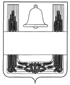 ПОСТАНОВЛЕНИЕ          АДМИНИСТРАЦИИ СЕЛЬСКОГО ПОСЕЛЕНИЯ ЕЛЕЦКО-ЛОЗОВСКИЙ СЕЛЬСОВЕТ ХЛЕВЕНСКОГО МУНИЦИПАЛЬНОГО РАЙОНА ЛИПЕЦКОЙ ОБЛАСТИ РОССИЙСКОЙ ФЕДЕРАЦИИ      09 сентября 2021года                  с. Елецкая Лозовка                     № 90О внесении изменений в постановление администрации сельского поселения Елецко- Лозовский сельсовет от 28 октября 2013 года № 85 "Об утверждении муниципальной Программы "Устойчивое развитие сельской территории сельского поселения Елецко - Лозовский сельсовет"В соответствие с постановлением администрации сельского поселения Елецко-Лозовский сельсовет Хлевенского муниципального от 30.09.2013 года № 77 "О Порядке разработки, реализации и проведения оценки эффективности муниципальных программ сельского поселения Елецко-Лозовский сельсовет Хлевенского муниципального района Липецкой области Российской Федерации", руководствуясь Уставом сельского поселения Елецко-Лозовский сельсовет Хлевенского муниципального района Липецкой области Российской Федерации, администрация сельского поселения Елецко-Лозовский сельсовет ПОСТАНОВЛЯЕТ:1. Внести в постановление администрации сельского поселения Елецко-Лозовский сельсовет от 28 октября 2013 года № 85  "Об утверждении муниципальной Программы "Устойчивое развитие сельской территории сельского поселения Елецко-Лозовский сельсовет" (с изменениями от 04 июля 2014 года №87, от 18 февраля 2015 года № 15, от 01 февраля 2016 года № 11, от 23 ноября 2016 года №113, от 16 января 2017 года №3, от 10августа2017 года №61, от 17 октября 2017 года № 79, от 05 декабря 2017 года №92,  от 01 февраля 2018 года №3, от 06 марта 2018 года № 15, от 24 июля 2018 года №68, от 23 ноября 2018 года № 119, от 01 марта 2019 года № 24, от 21 июня 2019 года №49, от 08 октября 2019 года №78, от 28 октября2019 года №87, от  11 ноября 2019 года № 95, от 10 февраля 2020 года №8, от 18 мая 2020 года № 27, от 05.10.2020 года № 61, от 24 декабря 2020 года № 78, от 11 марта 2021 года № 51, от 26 июня 2021 года №72) следующие изменения:Приложение к муниципальной программе "Устойчивое развитие сельской территории сельского поселения Елецко-Лозовский сельсовет" изложить в новой редакции:"МУНИЦИПАЛЬНАЯ ПРОГРАММА "Устойчивое развитие сельской территории сельского поселения Елецко-Лозовский сельсовет"ПАСПОРТ муниципальной программы "Устойчивое развитие сельской территории сельского поселения Елецко-Лозовский сельсовет"ТЕКСТОВАЯ ЧАСТЬ1) характеристика текущего состояния, в том числе формулировки основных проблем, анализ социальных, финансово-экономических и прочих рисков в сфере развития экономики сельского поселенияСельское поселение Елецко-Лозовский сельсовет расположено в северо-восточной части Хлевенского района Липецкой области с административным центром в селе Елецкая Лозовка.Село Елецкая Лозовка находится на расстоянии 50 км от областного центра г.Липецк и 12 км от районного центра с. Хлевное. Общая площадь сельского поселения Елецко-Лозовский сельсовет составляет 5351 га. Поселение граничит с Малининским сельским поселением, Ворон-Лозовским сельским поселением, Воробьевским сельским поселением, Хлевенским сельским поселением, Елец-Маланинским сельским поселением, Ново-Дубовским сельским поселением.На сегодняшней день численность населения сельского поселения составляет 1077 человек, в том числе: детей дошкольного возраста - 57 (5,3 % общей численности), школьников - 98 (9,1 %), населения трудоспособного возраста - 559 человек (51,9 %), пенсионного - 360 (33,4 %).Сельское поселение Елецко-Лозовский сельсовет, не смотря на сложность и противоречивость процессов, происходящих в Российском обществе, характеризуется динамичным и поступательным развитием с высокой концентрацией объектов социально - бытовой сферы. В середине 90-х годов все объекты соцкультбыта были переведены на природный газ. В настоящее время Елецко-Лозовское поселение полностью газифицировано, имеет собственную водопроводную систему и развитую сеть дорог.Особую привлекательность для Елецко-Лозовских инвесторов представляют плодородные чернозёмы, позволяющие получать высокие урожаи сельскохозяйственных культур, пересекающая территорию Елецко-Лозовского поселения автодорога федерального значения, дающая огромные перспективы для развития малого бизнеса: это и развитие сети придорожных кафе, магазинов, пунктов сервисного обслуживания автомобилей и развитие гостиничного бизнеса.В селе создан культурно-образовательный центр объединяющий среднюю школу и сельский Центр культуры и досуга. В селе Фельдшерско-акушерский пункт переоборудован под Центр врача общей практики. Квалифицированную медицинскую помощь оказывают: врач общей практики, три специалиста среднего медицинского персонала, три техслужащих.Для осуществления образовательного и воспитательного процессов школа располагает 14 учебными кабинетами, спортивным залом, библиотекой, швейной и столярно-слесарной мастерскими. Школа имеет комплект-класс, подключенный к сети Интернет. В школе функционируют 12 спортивных секций и кружков, которые посещают более 80% учащихся.Елецко-Лозовская школа-это 109 учащихся 1-11 классов.Педагогический коллектив-30 человек, средний возраст 38 лет. 70% педагогов - выпускники Елецко-Лозовской школы, более 60% имеют профессиональные награды за достигнутые успехи в труде. При школе открыта группа, реализующая программу дошкольного воспитания, которую могут посещать 35 человек.Главные направления работы - это:-обеспечение учащимся обязательного минимума знаний;-приобретенные ими трудовых навыков, навыков самообразования, конкурентоспособности в жизни;-формирование здорового образа жизни.Проводится активная работа по развитию малого предпринимательства на селе.Сегодня именно малый бизнес в преддверии возможных осложнений на рынке труда может быстро создать новые рабочие места.На территории Елецко - Лозовского поселения малый бизнес представлен следующими объектами:-ООО "Ива" - кафе "Лазанья" на 28 посадочных мест, ООО "Добрый".Вместе с тем, происходит и развитие сельскохозяйственного производства.Успешно-развивающимся предприятием на территории сельского поселения является, представитель сельского хозяйства ЗАО "ЗЕРОС" ОСП "Елец-Лозовское", которое специализируется на выращивании зерновых технических культур.На территории сельского поселения насчитывается 578 личных подсобных хозяйств, средний размер земельного участка-40 соток.Однако здесь нет крупных промышленных предприятий. Ведущая отрасль экономики сельского поселения является сельское хозяйство.Краткий анализ свидетельствует о достаточно высоком потенциале сельского поселения, наличии резервов экономического роста, однако, одновременно с этим выявляется наличие определенных социально-экономических проблем, сопутствующих нынешнему этапу развития.Высокая концентрация объектов социальной сферы при отсутствии на территории сельского поселения Елецко-Лозовский сельсовет промышленных предприятий делают высоко зависимой как экономику (в том числе и социальную сферу), так и бюджет сельского поселения Елецко-Лозовский сельсовет от изменения внешних экономических условий.Значительной проблемой является высокаядотационность бюджета сельского поселения Елецко-Лозовский сельский совет. Так собственные доходы бюджета составляют всего лишь 30% его доходной части.Среди экологических проблем сельского поселения можно выделить следующие:- выбросы загрязняющих веществ в атмосферный воздух, так как на территории сельского поселения проходит федеральная трасса.- загрязнение окружающей среды сточными водами.Стратегически важно уделять особое внимание экологическим проблемам, чтобы обеспечить населению комфортные условия проживания.В целях эффективного решения названных проблем требуется реализация мероприятий муниципальной программы "Устойчивое развитие сельской территории сельского поселения Елецко-Лозовский сельсовет" (далее - Программа).Выполнению поставленных задач могут мешать риски, сложившиеся под воздействием негативных факторов и имеющихся в обществе социально - экономических проблем:- недостаточность финансирования из бюджетных и внебюджетных источников.2) краткое описание целей и задач муниципальной программы, обоснование состава и значений соответствующих целевых индикаторов и показателей задачЦелью муниципальной Программы является сбалансированное, комплексное развитие сельского поселения.Для оценки промежуточных и конечных результатов реализации цели муниципальной Программы будет использоваться целевой индикатор " Уровень удовлетворенности населения условиями проживания в сельском поселении".Для достижения указанной цели необходимо решение следующих задач:1.Повышение эффективности деятельности органов местного самоуправления сельского поселения;2.Обеспечение жителей услугами благоустройства;3.Создание условий для развития человеческого потенциала;4.Обеспечение мер пожарной безопасности.5. Повышение энергетической эффективности на территории сельского поселения.Результатом решения поставленных задач станет:- прироста объема внебюджетных источников, привлеченных на благоустройство, из расчета на 1 жителя поселения;- увеличение доли населения, систематически занимающегося физической культурой и спортом;- увеличение доли населения, участвующего в культурно - досуговых мероприятиях;- увеличение количества ликвидированных несанкционированных свалок.Сведения об индикаторах цели и показателях задач муниципальной программы представлены в приложении 1 к муниципальной Программе.3) перечень подпрограмм, а также сведения о взаимосвязи результатов их выполнения с целевыми индикаторами муниципальной ПрограммыДля решения поставленной цели и задач Программы реализуются 6 Подпрограмм:1. Подпрограмма "Обеспечение и совершенствование деятельности органов управления сельского поселения Елецко-Лозовский сельсовет" направлена на развитие эффективности деятельности органов местного самоуправления. (Приложение 4).2. Подпрограмма "Комплексное развитие жилищно-коммунальной инфраструктуры и повышение уровня благоустройства на территории сельского поселения Елецко-Лозовский сельсовет" направлена на обеспечение жителей качественной инфраструктурой и услугами благоустройства и реализуется посредством решения следующих задач:- обеспечение проведения мероприятий по благоустройству территории поселения. (Приложение 5).3. Подпрограмма "Развитие социальной сферы в сельском поселении Елецко-Лозовский сельсовет" направлена на создание благоприятных условий для развития человеческого потенциала путем решения следующих задач:- обеспечение эффективного функционирования объектов социальной сферы;- расширение возможностей населения по участию в культурно - досуговых, спортивных мероприятиях. (Приложение 6)4. Подпрограмма "Обеспечение безопасности человека и природной среды на территории сельского поселения Елецко-Лозовский сельсовет" направлена на повышение уровня защиты от чрезвычайных ситуаций и уровня пожарной безопасности посредством решения следующих задач:- Обеспечение необходимых условий укрепления пожарной безопасности, предупреждения и ликвидации последствий чрезвычайных ситуаций в сельском поселении. (Приложение 7)В перечень показателей задач муниципальной Программы включены показатели, необходимые для комплексного анализа основных направлений реализации муниципальной Программы, данные для расчета которых отсутствуют в действующей статистической практике.Перечень показателей носит открытый характер и предусматривает возможность корректировки в случаях потери информативности показателя, появления новых социально-экономических обстоятельств, существенно влияющих на социально-экономическое развитие сельского поселения.5. Подпрограмма 5 "Развитие территориального общественного самоуправления в сельском поселении Елецко-Лозовский сельсовет и поддержка местных инициатив граждан" (Приложение 8).6. Подпрограмма 6 "Энергосбережение и повышение энергетической эффективности на территории сельского поселения Елецко-Лозовский сельсовет" (Приложение 9)- направлена на модернизацию объектов наружного освещения, оснащение приборами учета потребления и автоматического регулирования потребления энергетических ресурсов наружного освещения.В перечень показателей задач муниципальной Программы включены показатели, необходимые для комплексного анализа основных направлений реализации муниципальной Программы, данные для расчета которых отсутствуют в действующей статистической практике.Перечень показателей носит открытый характер и предусматривает возможность корректировки в случаях потери информативности показателя, появления новых социально-экономических обстоятельств, существенно влияющих на социально-экономическое развитие сельского поселения.4) краткое описание этапов и сроков реализации муниципальной программы с указанием плановых значений индикаторов целей и показателей задач по годам реализации муниципальной программыСроки реализации Программы охватывают период 2014 - 2024 годов без выделения этапов.Результатом реализации Программы является создание к 2024 году благоприятных условий для сбалансированного, комплексного развития сельского поселения.К ожидаемым конечным результатам выполнения Программы в 2024 году относятся:Задача 1: Повышение эффективности деятельности органов местного самоуправления сельского поселения.Показатель 1 задачи 1: Удельный вес собственных доходов в общих доходах бюджета поселения, %;Задача 2: Обеспечение жителей услугами благоустройства.Показатель 1 задачи 2: Объем внебюджетных источников, привлеченных на благоустройство, из расчета на 1 жителя поселения, тыс.руб./чел.Задача 3: Создание условий для развития человеческого потенциала.Показатель 1 задачи 3: Доля населения, систематически занимающегося физической культурой и спортом, %Показатель 2 задачи 3: Доля населения, участвующего в культурно-досуговых мероприятиях, %Задача 4: Обеспечение мер пожарной безопасности.Показатель 1 задачи 4: Динамика сокращения деструктивных событий;Задача 5: Развитие территориального общественного самоуправления в сельском поселении Елецко- Лозовский сельсовет и поддержка местных инициатив граждан.Задача 6: Энергосбережение и энергетическая эффективность на территории сельского поселения Елецко-Лозовский сельсовет"Показатель 1 задачи 5: модернизация объектов наружного освещенияЭффективность реализации Программы оценивается по целевым индикаторам и целевым показателям задач, которые характеризуют положительную динамику обеспечения жителей качественной инфраструктурой и услугами благоустройства, улучшение условий для развития человеческого потенциала, улучшения условий для безопасного проживания, работы и отдыха на территории поселения.5). Краткое описание ресурсного обеспечения за счёт бюджетных ассигнований по годам реализации муниципальной программыФинансовое обеспечение реализации Программы в 2014-2024 годах планируется осуществлять за счет бюджета сельского поселения в пределах предусмотренных лимитов финансирования, а также средств районного бюджета и внебюджетных источников.Общий объем финансирования Программы за весь период реализации прогноз составит 68153,6 тыс. руб., из них:2014 год - 3 822,1 тыс. руб.;2015 год - 4 030,1 тыс. руб.;2016 год -4 629,9 тыс. руб.;2017 год - 8 303,7 тыс. руб.;2018 год - 18 439,0 тыс. руб.;2019 год - 4 918,6 тыс. руб.;          2020 год –5605,6 тыс. руб.          2021 год – 6244,1 тыс. руб.2022 год - 4 053,5 тыс. руб.2023 год - 4 053,5 тыс. руб.2024 год - 4 053,5 тыс. руб.Информация о ресурсном обеспечении муниципальной Программы представлена в приложении 2 к муниципальной Программе.Прогнозная оценка расходов на реализацию муниципальной Программы представлена в приложении 3 к муниципальной Программе6) мониторинг реализации муниципальной ПрограммыУправление реализацией Программы осуществляется в соответствии с Порядком разработки, реализации и проведения оценки эффективности реализации муниципальных программ сельского поселения Елецко-Лозовский сельсовет Хлевенского муниципального района Липецкой области, утвержденным постановлением администрации сельского поселения Елецко-Лозовский сельсовет Хлевенского муниципального района Липецкой области от 30.09.2013 года № 77. Реализация Программы осуществляется в соответствии с планом ее реализации, утверждаемым ежегодно с учетом приоритетов Программы.Мониторинг реализации Программы ориентирован на раннее предупреждение возникновения проблем и отклонений хода реализации муниципальной программы от запланированного.Объектом мониторинга являются индикаторы (показатели) Программы (подпрограмм) и основных мероприятий.Ответственный исполнитель муниципальной Программы ежегодно не позднее 1 декабря года, предшествующего очередному финансовому году, разрабатывает проект плана реализации муниципальной Программы.Мониторинг реализации Программы проводится на основе данных официального статистического наблюдения, годовых отчетов о ходе реализации и оценке эффективности Программы, докладов ответственного исполнителя о ходе реализации Программы.Приложение 1 к муниципальной программе "Устойчивое развитие сельской территории сельского поселения Елецко-Лозовский сельсовет"Сведения об индикаторах цели и показателях задач муниципальной программы "Устойчивое развитие сельской территории сельского поселения Елецко- Лозовский сельсовет"                                                                                                                                                                                          Таблица             Приложение 2 к муниципальной программе "Устойчивое развитие сельской территории сельского поселения Елецко-Лозовский сельсовет"Ресурсное обеспечение реализации муниципальной программы "Устойчивое развитие сельской территории сельского поселения Елецко-Лозовский сельсовет"                                                                                                                                                                                              ТаблицаПриложение 3 к муниципальной программе "Устойчивое развитие сельской территории сельского поселения Елецко-Лозовский сельсовет"Прогнозная оценка расходов по источникам ресурсного обеспечения на реализацию муниципальной программы  "Устойчивое развитие сельской территории сельского поселения Елецко- Лозовский сельсовет"                                                                                                                                                                                               ТаблицаПриложение 4 к муниципальной программе "Устойчивое развитие сельской территории сельского поселения Елецко-Лозовский сельсовет"ПОДПРОГРАММА 1. Паспорт подпрограммы 1 муниципальной программы сельского поселения Елецко-Лозовский сельсовет Хлевенского муниципального района "Обеспечение и совершенствование деятельности органов управления сельского поселения Елецко-Лозовский сельсовет" 1). Краткая характеристика сферы реализации подпрограммы 1, описание основных проблем и рисков ее развитияЗа основу при формировании проекта бюджета сельского поселения и на плановый период по доходам принимается прогнозный план социально-экономического развития сельского поселения.Прогноз доходов бюджета составляется на основе ожидаемых итогов социально- экономического развития поселения за предыдущий финансовый год и ожидаемой оценки исполнения бюджета в текущем году. При расчете объема доходов бюджета поселения учитывались принятые в предыдущем финансовом году изменения и дополнения в законодательство о налогах и сборах.Кроме того, в объеме бюджета предусмотрены безвозмездные поступления: дотации из областного фонда на поддержку мер по обеспечению сбалансированности местного бюджета, дотация из областного фонда финансовой поддержки поселений, из районного фонда финансовой поддержки поселения, субвенции из федерального бюджета.Так за 2012 год сельское поселение получило в бюджет доходов на общую сумму 4435,6 тыс. руб., в том числе налог на доходы физических лиц 207,2 тыс. руб. или 5 %, налог на имущество физических лиц 73,2 тыс. руб. или 1 %, земельный налог 602,9 тыс. руб. или 14 %, арендная плата за земельные участки 175,7 тыс. руб. или 4 %. налог, взимаемый с применением упрощенной системы налогообложения 28,1 тыс. руб. или 1 %, дотации бюджету поселения на выравнивание бюджетной обеспеченности 2321,0 тыс.руб. или 52 %, прочие субсидии 1012,4тыс. руб. или 23 %.Расходы бюджета сельского поселения составляют всего 4391,9 тыс. руб., из них на содержание аппарата сельского поселения и главы сельского поселения 1554,8 тыс. руб. или 35 %, на контролирующие органы местного самоуправления 25 тыс. руб., оплата услуг по содержанию и сопровождению информационных услуг (Консультант Плюс, электронный похозяйственный учет МСУ, Астрал, 1С бухгалтерия) 54,3 тыс. руб. или 1%, генеральный план сельского поселения 685,0 тыс. руб или 16%,Подводя итоги вышеизложенному, отметим, что приоритетным направлением государственной политики в области финансирования общегосударственных вопросов должна стать поддержка данной сферы деятельности и принятие необходимых системных мер.Выполнению поставленных задач могут мешать риски, сложившиеся под воздействием негативных факторов и имеющихся в обществе социально-экономических проблем.К наиболее серьезным рискам можно отнести финансовый и административный риски реализации подпрограммы.Способом ограничения рисков является:- ежегодная корректировка финансовых показателей программных мероприятий и показателей в зависимости от достигнутых результатов;- контроль за ходом выполнения программных мероприятий и совершенствование механизма текущего управления реализации подпрограммы 1;- непрерывный мониторинг выполнения подпрограммы 1.2) Основные задачи и показатели задач подпрограммы 1Подпрограмма 1 "Обеспечение и совершенствование деятельности органов управления сельского поселения Елецко-Лозовский сельсовет" является частью муниципальной программы "Устойчивое развитие сельской территории сельского поселения Елецко-Лозовский сельсовет", сформирована с учетом согласованности основных параметров подпрограммы 1 и муниципальной программы и направлена на достижение ее цели и выполнение задач.В рамках подпрограммы 1 решаются задачи:- задача 1: Обеспечение финансово-экономических гарантий развития органов местного самоуправления.Показателем задачи 1 является: Соотношение расходов на содержание аппарата управления сельского поселения к общему объему собственных доходов;- задача 2: Повышение эффективности управления муниципальной собственностью.Показателем задачи 2 является: Доля объектов муниципальной собственности, поставленных на кадастровый учет.Решение поставленных задач будет обеспечено путем эффективной реализацией финансово-экономических мероприятий сельским поселением Елецко-Лозовский сельсовет.Ожидаемые конечные результаты реализации подпрограммы характеризуются улучшением количественных показателей и качественной оценкой изменений, происходящих в органах местного самоуправления.3) Сроки и этапы реализации подпрограммы 1Сроки реализации подпрограммы охватывают период 2014-2024 годов без выделения этапов.4) Характеристика основных мероприятий подпрограммы 1 с описанием всех механизмов и инструментов, реализация которых запланирована в составе основных мероприятийНа решение задачи 1 подпрограммы 1 - Обеспечение финансово-экономических гарантий развития органов местного самоуправления - направлено следующие мероприятия:Основное мероприятие 1: "Обеспечение деятельности органов местного самоуправления аппарата сельского поселения".В составе основного мероприятия 1 запланировано финансовое обеспечение главы сельского поселения, аппарата сельского поселения, на подготовку и повышение квалификации муниципальных служащих аппарата сельского поселения, на приобретение услуг по сопровождению сетевого программного обеспечения по электронному ведению похозяйственного учета, на приобретение информационных услуг с использованием информационно-правовых систем, на осуществление внутреннего финансового контроля за исполнением бюджета".Основное мероприятие 2: "Организация доступа к мультисервисной сети связи в целях предоставления муниципальных услуг в электронной форме".Основное мероприятие 3: "Организация и осуществление контроля ипрофилактика  нарушений юридическими лицами и индивидуальными  предпринимателями обязательных требований".На решение задачи 2 подпрограммы 1 - Повышение эффективности управления муниципальной собственностью - направлено следующее основное мероприятие:Основное мероприятие 1: "Проведение технической экспертизы, изготовление технической документации, постановка на кадастровый учет объектов недвижимости, составляющих муниципальную казну".5) Обоснование объема финансовых ресурсов, необходимых для реализации подпрограммы 1Общий объем финансирования подпрограммы прогнозно составит 14003,1 тыс. руб., в том числе по годам:2014 год - 960,0 тыс. руб.;2015 год - 1417,2 тыс. руб.;2016 год - 1345,9 тыс. руб.;2017 год - 1597,1 тыс. руб.;2018 год - 1531,8 тыс. руб.;2019 год - 2367,6 тыс. руб.;2020 год - 1187,4 тыс. руб.;2021 год - 1317,9 тыс. руб.;2022 год - 759,4 тыс. руб.;2023-год - 759,4 тыс. руб.;2024 год - 759,4 тыс. руб.;Объемы бюджетного финансирования ежегодно уточняются в установленном порядке в процессе исполнения бюджета сельского поселения и при формировании бюджета сельского поселения на очередной финансовый год.Приложение 5 к муниципальной программе "Устойчивое развитие сельской территории сельского поселения Елецко-Лозовский сельсовет"ПОДПРОГРАММА 2. Паспорт подпрограммы 2 муниципальной программы сельского поселения Елецко-Лозовский сельсовет Хлевенского муниципального района "Комплексное развитие жилищно-коммунальной инфраструктуры и повышение уровня благоустройства на территории сельского поселения Елецко-Лозовский сельсовет" (далее - Подпрограмма)ТЕКСТОВАЯ ЧАСТЬ1) Характеристика сферы реализации подпрограммы, описание основных проблем, анализ социальных, финансово-экономических и прочих рисков её развитияВ настоящее время сельское поселение газифицировано на 95 %, имеет собственную водопроводную систему и развитую сеть дорог.На территории Елецко-Лозовского сельсовета протяженность уличного освещения составляет 30,2 км.На протяжении ряда лет проблема освещения улиц является одной из самых обсуждаемых. Оборудование находится не в самом лучшем состоянии, большинство фонарей - в нерабочем состоянии, их приходится менять.Санитарно-эпидемиологическая обстановка не позволяет прекращать работу по сбору и вывозу твердых бытовых отходов, уборке мусора, уборке улиц, отлову бездомных животных, содержанию мест захоронения.В связи с этим остро встает проблема недостаточности финансирования на благоустройство территории, содержание коммунальной инфраструктуры, обеспечение качественного уличного освещения.Подпрограмма "Комплексное развитие жилищно-коммунальной инфраструктуры и повышение уровня благоустройства на территории сельского поселения Елецко-Лозовский сельсовет" предусматривает повышение качества предоставления коммунальных услуг для населения и создание условий, необходимых для привлечения организаций различных организационно-правовых форм к управлению объектами коммунальной инфраструктуры, а также средств из внебюджетных источников для их модернизации.В целях эффективного решения названных проблем требуется реализация мероприятий подпрограммы "Комплексное развитие жилищно-коммунальной инфраструктуры и повышение уровня благоустройства на территории сельского поселения Елецко-Лозовский сельсовет" (далее-Подпрограмма).2) приоритеты муниципальной политики в сфере реализации Подпрограммы, задачи, описание показателей задач ПодпрограммыПриоритетными направлениями жилищной политики сельского поселения Елецко-Лозовский сельсовет являются комплексное обустройство сельского поселения и содействие улучшению жилищных условий его населения. Приоритетными направлениями благоустройства территории сельского поселения является обеспечение комфортных условий проживания граждан, в том числе улучшение внешнего облика поселения, благоустройство дворовых территорий, организация досуга населения и обустройство комфортных зон отдыха, организация освещения улиц.В совокупности подпрограмма направлена на облегчение условий труда и быта сельского населения и наряду с другими мерами содействия улучшению демографической ситуации способствуют увеличению продолжительности жизни и рождаемости в сельском поселении.В рамках подпрограммы предполагается решение следующих задач:Задача 1. Обеспечение проведения мероприятий по благоустройству территории поселения.Оценка реализации задач осуществляется по следующим показателям Подпрограммы:Показатель 1. Задачи 1. Количество высаженных деревьев, декоративных кустарников, цветочных корней, ед.Показатель 2. Задачи 1. Протяженность освещенных частей улиц, проездов.3) сроки и этапы реализации подпрограммыСрок реализации подпрограммы охватывает период 2014-2024 годов без выделения этапов.4) характеристика основных мероприятий Подпрограммы с описанием всех механизмов и инструментов, реализация которых запланирована в составе основных мероприятийНа решение задачи 1 Подпрограммы - обеспечение проведения мероприятий по благоустройству территории поселения - запланированы следующие основные мероприятия:Основное мероприятие 1: "Содержание уличного освещения"В составе основного мероприятия предусмотрено содержание и ремонт линий электропередач, замена и установка фонарей, оплата за потребляемую электроэнергию.Основное мероприятие 2: "Устранение мест захламления территорий населенных пунктов в целях поддержания и улучшения их санитарного состояния".В составе основного мероприятия предусмотрено устранение места временного размещения твердых бытовых отходов.Основное мероприятие 3: "Создание благоприятных условий проживания жителей сельского поселения".В составе основного мероприятия предусмотрено обустройство клумб и цветников, устройство новых детских и спортивных площадок, валка аварийных деревьев, посадка деревьев и кустарников, ликвидация несанкционированных свалок, содержание памятников и обелисков, подготовка населенного пункта к новогодним праздникам, уборка мусора, снега, отлов безнадзорных животных, содержание мест захоронения, создание и обустройство зон отдыха, спортивных и детских игровых площадок, площадок для занятия адаптивной физической культурой и адаптивным спортом для лиц с ограниченными возможностями здоровья и др.Основное мероприятие 4: "Мероприятия по охране земель с учетом особенностей хозяйственной деятельности, природных и других условий"В составе основного мероприятия предусмотрена оценка состояния земель и эффективность проводимых мероприятий с учетом экологической экспертизы установленных санитарно гигиенических норм и требований.5) обоснование объема финансовых ресурсов, необходимых для реализацииОбщий объем финансирования мероприятий Подпрограммы в 2014-2024 гг. предположительно составит  всего  1149,3 тыс. руб., из них:2014 год - 201,3 тыс. руб.;2015 год - 239,1 тыс. руб.;2016 год - 212,5 тыс. руб.;2017 год - 114,0 тыс. руб.;2018 год - 93,1 тыс. руб.;2019 год - 164,2 тыс. руб.;2020 год - 42,0 тыс. руб.;2021 год - 44,119 тыс. руб.;2022 год - 13,0 тыс. руб.;2023 год - 13,0 тыс. руб.;2024 год - 13,0 тыс. руб.;Приложение 6 к муниципальной программе "Устойчивое развитие сельской территории сельского поселения Елецко-Лозовский сельсовет"ПОДПРОГРАММА 3. Паспорт подпрограммы 3 муниципальной программы сельского поселения Елецко-Лозовский сельсовет "Развитие социальной сферы в сельском поселении Елецко-Лозовский сельсовет" (далее - Подпрограмма)ТЕКСТОВАЯ ЧАСТЬ1).Характеристика сферы реализации подпрограммы, описание основных проблем, анализ социальных, финансово-экономических и прочих рисков её развития.Развитие территории сельского поселения невозможно без целенаправленной работы направленной на проведение социальных преобразований и решения накопившихся проблем в социальной сфере.Социальная сфера Елецко-Лозовского сельского поселения представлена системами здравоохранения, образования, культуры, физической культуры и спорта.Медицинское обслуживание в Елецко-Лозовском сельском поселении осуществляется Центром врача обшей практики. В системе 7 человек, в том числе 1 врач, 3 человека среднего медперсонала.В селе создан культурно-образовательный центр, объединяющий МБОУ СОШ с. Елецкая Лозовка, Центр культуры и досуга.Основным направлением деятельности Центра культуры и досуга является сохранение народных традиций и культур. В нем функционируют несколько формирований самодеятельного народного творчества, в которых занимаются 25 человек всех возрастных категорий. При доме культуры действует сельская библиотека.Наибольшей популярностью у жителей с. Елецкая Лозовка пользуются театрализованные мероприятия и народные гуляния: День культуры села, новогодние и рождественские праздникиОсобой популярностью пользуется спортзал сельского клуба. Зимой проводятся соревнования по волейболу и мини-футболу. Команда сельского поселения "Старт" неоднократно занимала призовые места на районных соревнованиях по футболу и волейболу.Муниципальное общеобразовательное учреждение Елец Лозовская средняя образовательная школа рассчитана на 250 учащихся, на данный момент в нем обучается 109 учащихся. Современный педагогический коллектив насчитывает 30 педагогов. Более половины учителей имеют ведомственные награды и звания.При школе создана группа, реализующая программу дошкольного воспитания детей, рассчитанная на 35 человек.На территории сельского поселения функционирует Храм Введения Богородицы.Вместе с тем, ситуация в сфере культуры характеризуется следующими проблемами, создающими препятствия для ее дальнейшего развития:- недостаточность средств для ремонта зданий учреждений культуры;- недостаточное обеспечение отрасли специализированным оборудованием, необходимым для осуществления профильной деятельности учреждений культуры;- снижение качества муниципальных услуг, предоставляемых учреждениями культуры сельского поселения, в результате ухудшения их материально-технической базы, отсутствия современного технологического оборудования и других факторов, связанных с недостатком финансирования отрасли;В сфере физической культуры:- недостаточная мотивация граждан для занятия физической культурой и спортом;- недостаточное количество спортивных сооружений, предназначенных для занятий массовыми видами спорта;В целях эффективного решения названных проблем требуется реализация мероприятий подпрограммы "Развитие социальной сферы в сельском поселении Елецко-Лозовский сельсовет" (далее-Подпрограмма)2) приоритеты муниципальной политики в сфере реализации Подпрограммы, задачи, описание показателей задач ПодпрограммыОсновные приоритеты муниципальной политики в сфере развития социальной сферы сельского поселения, определены в Стратегическом плане социально-экономического развития Елецко-Лозовского сельского поселения до 2024 года, в том числе:1. создание условий для систематических занятий физической культурой и спортом.2. повышение уровня духовного развития общества, сохранение преемственности и обеспечение условий долгосрочного развития культурных традиций сельского поселения, расширению спектра информационно-образовательных, культурно-просветительских, интеллектуально-досуговых услуг, предоставляемых населению, повышение их качества.В рамках подпрограммы предполагается решение следующих задач:Задача 1. Обеспечение эффективного функционирования объектов социальной сферы.Задача 2. Расширение возможностей населения по участию в культурно-досуговых, спортивных мероприятиях.Оценка реализации задач осуществляется по следующим показателям Подпрограммы:Показатель 1. Задачи 1. Площадь отремонтированных, построенных учреждений социальной сферы.Показатель 1. Задачи 2. Количество участников культурно-досуговых мероприятий.Показатель 2. Задачи 2. Количество участников спортивных мероприятий3)сроки и этапы реализации подпрограммыСроки реализации подпрограммы охватывают период 2014-2024 годов без выделения этапов.4) характеристика основных мероприятий Подпрограммы с описанием всех механизмов и инструментов, реализация которых запланирована в составе основных мероприятийНа решение задачи 1 Подпрограммы - Обеспечение эффективного функционирования объектов социальной сферы - направлены следующие основные мероприятия:Основное мероприятие 1: "Содержание и финансовое обеспечение деятельности культурно-досуговых учреждений".В составе основного мероприятия запланировано перечисление межбюджетных трансфертов в рамках передаваемых полномочий району на создание условий по организации досуга и обеспечению жителей поселения услугами организаций культуры и библиотечному обслуживанию населения.На решение задачи 2 Подпрограммы - Расширение возможностей населения по участию в культурно-досуговых, спортивных мероприятиях - запланированы следующие основные мероприятия:Основное мероприятие 1: "Организация и проведение спортивных и культурно-досуговых мероприятий"5) обоснование объема финансовых ресурсов, необходимых для реализацииОбщий объем финансирования мероприятий Подпрограммы в 2014-2024 гг. предположительно составит всего 11077,40 тыс. руб., из них:2014 год - 1069,8 тыс. руб.;2015 год - 792,5 тыс. руб.;2016 год - 744,0 тыс. руб.;2017 год - 1363,9 тыс. руб.;2018 год - 1146,5 тыс. руб.;2019 год - 1131,7 тыс. руб.;2020 год - 1182,7 тыс. руб.2021 год - 529,3 тыс. руб.2022 год - 1039,0 тыс. руб.2023 год - 1039,0 тыс. руб.2024 год - 1039,0 тыс. руб.Объемы бюджетного финансирования ежегодно уточняются в установленном порядке в процессе исполнения бюджета сельского поселения и при формировании бюджета сельского поселения на очередной финансовый годПриложение 7 к муниципальной программе "Устойчивое развитие сельской территории сельского поселения Елецко-Лозовский сельсовет"ПОДПРОГРАММА 4. Паспорт подпрограммы 4 муниципальной программы сельского поселения Елецко Лозовский сельсовет Хлевенского муниципального района "Обеспечение безопасности человека и природной среды на территории сельского поселения Елецко-Лозовский сельсовет" (далее - Подпрограмма)ТЕКСТОВАЯ ЧАСТЬ1) Краткая характеристика сферы реализации подпрограммы, описание основных проблем и рисков её развитияПриродные и техногенные риски чрезвычайных ситуаций, возникающие в процессе глобального изменения климата, хозяйственной деятельности или в результате крупных техногенных аварий и катастроф, по-прежнему несут значительную угрозу для населения и объектов экономики. Обеспечение необходимого уровня пожарной безопасности и минимизация потерь вследствие пожаров является важным фактором устойчивого социально-экономического развития сельского поселения.Реализация подпрограммы "Обеспечение безопасности человека и природной среды на территории сельского поселения Елецко-Лозовский сельсовет" направлена на создание безопасных условий дальнейшего социально-экономического развития Елецко-Лозовского сельского поселения путем снижения рисков, влияющих на уровень обеспечения надежной защиты населения и территории района от пожаров.Приоритетным направлением муниципальной политики в области защиты населения от пожаров должна стать поддержка данной сферы деятельности и принятие необходимых системных мер по созданию условий для обеспечения безопасности жителям сельского поселения.Выполнению поставленных задач могут мешать риски, сложившиеся под воздействием негативных факторов и имеющихся в обществе социально-экономических проблем.Анализ рисков и управление рисками при реализации подпрограммы осуществляет администрация сельского поселения Елецко-Лозовский сельсовет.К наиболее серьезным рискам можно отнести финансовый и административный риски реализации подпрограммы.Способом ограничения рисков является:- ежегодная корректировка финансовых показателей программных мероприятий и показателей в зависимости от достигнутых результатов;- контроль за ходом выполнения программных мероприятий и совершенствование механизма текущего управления реализацией подпрограммы 4;- непрерывный мониторинг выполнения подпрограммы 4.2) Основные задачи и показатели задач ПодпрограммыПодпрограмма "Обеспечение безопасности человека и природной среды на территории сельского поселения Елецко-Лозовский сельсовет на" является частью муниципальной программы "Устойчивое развитие сельской территории сельского поселения Елецко-Лозовский сельсовет", сформирована с учетом согласованности основных параметров подпрограммы и муниципальной программы и направлена на достижение ее цели и выполнение задач.Приоритетами муниципальной политики в сфере реализации подпрограммы являются:- осуществление мероприятий по обеспечению безопасности людей на водных объектах, охране их жизни и здоровья;- пропаганда знаний, умений и навыков в области защиты населения от пожаров.В рамках подпрограммы решается задача:- задача 1: Обеспечение необходимых условий укрепления пожарной безопасности в сельском поселении.- задача 2: Содержание автомобильных дорог общего пользования местного значения и сооружений на них на территории сельского поселения;Показателем 1 задачи 1 является: Снижение ущерба от пожаровРешение поставленных задач будет обеспечено путем эффективного использования финансово-экономических мероприятий сельским поселением Елецко-Лозовский сельсовет.Ожидаемые конечные результаты реализации подпрограммы характеризуются улучшением количественных показателей и качественной оценкой изменений, происходящих в органах местного самоуправления.3) сроки и этапы реализации подпрограммыСроки реализации подпрограммы охватывают период 2014-2024 годов без выделения этапов.4) характеристика основных мероприятий Подпрограммы с описанием всех механизмов и инструментов, реализация которых запланирована в составе основных мероприятийРеализация основного мероприятия подпрограммы 4 направлена на решение задачи 4 муниципальной программы - Обеспечение мер пожарной безопасности.На решение задачи 1 подпрограммы 4 - Обеспечение необходимых условий укрепления пожарной безопасности в сельском поселении - направлено следующее основное мероприятие:- основное мероприятие 1 задачи 1 подпрограммы 4. "Проведение мероприятий по обеспечению безопасности населения"5) обоснование объема финансовых ресурсов, необходимых для реализации Подпрограммы 4Общий объем финансирования подпрограммы прогнозно составит 1142,4 тыс. руб., из них:2014 год - 0 тыс. руб.;2015 год - 0 тыс. руб.;2016 год - 0,0 тыс. руб.;2017 год - 0 тыс. руб.;2018 год - 14,7 тыс. руб.;2019 год - 17,7 тыс. руб.;2020 год -0 тыс. руб;2021 год –370,0 тыс. руб.;2022 год –370,0 тыс. руб.;2023 год –370,0 тыс. руб.;2024 год - 0 тыс. руб.;Объемы бюджетного финансирования ежегодно уточняются в установленном порядке в процессе исполнения бюджета сельского поселения и при формировании бюджета сельского поселения на очередной финансовый год."Приложение 8 к муниципальной программе "Устойчивое развитие сельской территории сельского поселения Елецко- Лозовский сельсовет"Подпрограмма 5. Паспорт подпрограммы 5  "Развитие территориального общественного самоуправления в сельском поселении Елецко- Лозовский сельсовет и поддержка местных инициатив граждан"  (далее - Подпрограмма)1). Краткая характеристика сферы реализации подпрограммы, описание основных проблем и рисков ее развития Необходимость разработки Подпрограммы в сельском поселении Елецко- Лозовский сельсовет связана с реализацией полномочий органов местного самоуправления по созданию условий для реализации мер, направленных на непосредственное осуществление населением местного самоуправления в форме территориального общественного самоуправления (ТОС), в соответствии с Федеральным законом от 6 октября 2003 года № 131-ФЗ "Об общих принципах организации местного самоуправления в Российской Федерации".Именно территориальное общественное самоуправление следует рассматривать как первичную, наиболее простую и понятную для населения форму решения местных проблем, затрагивающих и индивидуальные, и коллективные интересы граждан.Сфера деятельности ТОС определяется решением вопросов местного значения (организация мероприятий по благоустройству, озеленению и санитарной очистке территорий, на которых действует ТОС; деятельность по организации досуга населения - проведение праздников, спортивных мероприятий);Однако в настоящее время на территории сельского поселения Елецко- Лозовский сельсовет территориальное общественное самоуправление не развито. Основными факторами сдерживания ТОС является:- недостаточное правовое обеспечение функционирования ТОС;- низкая активность населения и отсутствие готовности жителей брать на себя ответственность за осуществление собственных инициатив по вопросам местного значения;- низкая степень взаимодействия органов ТОС с населением, организациями, предпринимателями;Эффективное решение социально значимых вопросов местного значения, осуществление населением собственных инициатив возможно тогда, когда ТОС получает поддержку органов местного самоуправления.Необходима организация взаимодействия различных слоев общества, а также координация усилий и консолидация финансовых ресурсов различных субъектов публично-правовых и общественных отношений.Реализация данной подпрограммы позволит создать систему многоуровневого партнерства широких слоев населения с органами местного самоуправления и между собой, объединить ресурсы муниципалитета и общества в решении социально значимых проблем, повысить качественный уровень местного самоуправления.Конечная цель этого процесса - создание активного социума, повышение гражданской активности и ответственности населения в решении социально-экономических проблем, развитие самоуправляемых территорий, как необходимое условие развития местного самоуправления в целом.К основным рискам реализации муниципальной подпрограммы относятся:- пассивное отношение населения к созданию территориального общественного самоуправления;- неэффективное расходование бюджетных средств, несоблюдение сроков реализации подпрограммы;- финансово-экономические риски - недофинансирование мероприятий муниципальной подпрограммы со стороны бюджета;- нормативные правовые риски - непринятие или несвоевременное принятие необходимых нормативных актов, влияющих на выполнение мероприятий муниципальной подпрограммы, изменение структуры и полномочий органов местного самоуправления;- организационные и управленческие риски - недостаточная проработка вопросов, решаемых в рамках муниципальной подпрограммы, отставание от сроков реализации мероприятий.Минимизировать возможные отклонения в выполнении программных мероприятий и исключить негативные последствия позволят: осуществление рационального управления реализацией муниципальной программы, своевременное внесение в нее изменений, взвешенный подход при принятии решений о корректировке нормативных правовых актов, действующих в сфере реализации муниципальной программы.2). Основные задачи и показатели задач подпрограммы Подпрограмма 5 "Развитие территориального общественного самоуправления в сельском поселении Елецко- Лозовский сельсовет и поддержка местных инициатив граждан"  является частью муниципальной программы "Устойчивое развитие сельской территории сельского поселения Елецко-Лозовский сельсовет Хлевенского муниципального района", сформирована с учетом согласованности основных параметров подпрограммы 5 и муниципальной программы и направлена на достижение ее цели и выполнение задач. В рамках подпрограммы решаются следующие задачи:- задача 1: развитие территориального общественного самоуправления в сельском поселении Елецко- Лозовский сельсоветПоказателем 1 задачи 1 является: - Количество созданных ТОС на территории поселения, ед.Показателем 2 задачи 1 является: Количество социально значимых мероприятий и акций, проведенных при участии ТОС, ед.- задача 2: проведение конкурса проектов, направленных на реализацию социально значимых инициатив ТОСПоказателем 1 задачи 2 является: - Реализация проектов, предложенных ТОС, отобранных на конкурсной основе, направленных на организацию обустройства мест досуга и отдыха населения.3). Сроки и этапы реализации подпрограммы  Сроки реализации подпрограммы охватывает период 2014-2024 годов без выделения этапов.4). Характеристика основных мероприятий подпрограммы с описанием всех механизмов и инструментов, реализация которых запланирована в составе основных мероприятий На решение задачи 1 Подпрограммы запланированные следующие основные мероприятия:Основное мероприятие 1:Оказание методической, информационной помощи инициативным группам граждан по организации ТОС.На решение задачи 2 Подпрограммы запланированные следующие основные мероприятия:Основное мероприятие 1:Реализация проектов, предложенных ТОС, отобранных на конкурсной основе, направленных на организацию обустройства мест досуга и отдыха населения.5). Обоснование объема финансовых ресурсов, необходимых для реализации Общий объем финансирования мероприятий Подпрограммы предположительно составит всего 124,1 тыс. руб. , в том числе по годам:2014 год - 0,0 тыс. руб.;2015 год - 0,0 тыс. руб.;2016 год - 0,0 тыс. руб.;2017 год - 0,0 тыс. руб.;2018 год - 0,0 тыс. руб.;2019 год - 0,0 тыс. руб.;2020 год - 0,0 тыс. руб.2021 год – 109,1 тыс.руб.2022 год - 5,0 тыс. руб.;2023 год - 5,0 тыс. руб.;2024 год - 5,0 тыс. руб.;Объемы бюджетного финансирования ежегодно уточняются в установленном порядке в процессе исполнения бюджета сельского поселения и при формировании бюджета сельского поселения на очередной финансовый год.Приложение 9 к муниципальной программе "Устойчивое развитие сельской территории сельского поселения Елецко- Лозовский сельсовет"Паспорт подпрограммы 6  "Энергосбережение и энергетическая эффективность на территории сельского поселения Елецко-Лозовский сельсовет"1) Краткая характеристика сферы реализации подпрограммы, описание основных проблем и рисковПотребность разработки Подпрограммы обусловлена исполнением Федерального закона от 23 ноября 2009 г. N 261-ФЗ "Об энергосбережении и о повышении энергетической эффективности и о внесении изменений в отдельные законодательные акты Российской Федерации ".Данная Подпрограмма предусматривает реализацию мероприятий, направленных на энергосбережение и повышение энергетической эффективности.Подпрограмма направлена на решение наиболее важных проблем сельского поселения, путем организации и реализации мероприятий по замене и добавлению светильников уличного освещения на аналоговые энергосберегающие мощностью 50 Вт, с оснащением их приборами учета. На территории сельского поселения установлено 150 светильников уличного освещения с мощностью 250 Вт. Приборами учета объекты наружного освещения не оборудованы. Энергоснабжающая организация выставляет счет за электропотребление по мощности. В прогнозном плане на 2019-2024 годы предусмотрена модернизация объектов наружного освещения и оснащение их приборами учета электроэнергии.Источником финансирования мероприятий Подпрограммы являются средства местного бюджета. Объемы расходов на выполнение мероприятий Подпрограммы ежегодно уточняются в процессе исполнения бюджета и бюджета на очередной финансовый год.Исполнители Программы ежегодно уточняют (с учетом выделенных средств на очередной финансовый год) распределение объемов вложений в реализацию программных мероприятий. В ходе реализации Подпрограммы будут достигнуты, следующие результаты:- экономия энергоресурсов;- снижение затрат местного бюджета на оплату потребляемых энергетических ресурсов;- полный переход на приборный учет потребляемых энергетических ресурсов при расчетах администрации сельского поселения с энергоснабжающей организацией.2) Задачи, показатели задач подпрограммы 6Целями Подпрограммы, достигаемыми за период ее реализации, являются:повышение эффективности использования топливно-энергетических ресурсов на территории сельского поселения;полный переход расчетов за потребленные энергоресурсы с использованием приборов учета;обеспечение экономии энергетических ресурсов;совершенствование нормативных правовых условий для поддержки энергосбережения и повышения энергетической эффективности;формирование и совершенствование экономических и организационных механизмов энергосбережения;повышение надежности и качества энергообеспечения объектов, расположенных на территории сельского поселения.Для реализации целей Подпрограммы необходимо решение следующих задач:модернизация объектов наружного освещения;оснащение приборами учета потребления и автоматического регулирования потребления энергетических ресурсов наружного освещения.3) Сроки и этапы реализации подпрограммы 6Сроки реализации подпрограммы охватывает период 2019-2024 без выделения этапов.  4) Основные мероприятия подпрограммы с описанием всех механизмов и инструментов, реализация которых запланирована в составе основных мероприятийОсновные мероприятия Подпрограммы 6:1.Модернизация (реконструкция) объектов наружного освещения2. Организация (модернизация) осветительного комплекса утилитарного наружного освещения (без установки дополнительных источников света)Объем финансовых ресурсов, необходимых для реализации подпрограммыПрогнозируемый объем финансирования из бюджета сельского поселения составит 68,6 тыс. руб.2019 год - 0,0 тыс. руб.2020 год –40,0 тыс. руб.2021 год –0,0 тыс. руб2022 год –28,6 тыс. руб2023 год - 0,0 тыс. руб2024 год - 0,0 тыс. рубПеречень мероприятий по реализации Подпрограммы 65) Обоснование объема финансовых ресурсов, необходимых для реализации подпрограммы 6Общий объем финансирования мероприятий Подпрограммы в 2019-2024 гг. из средств бюджета сельского поселения предположительно составит всего 68,6 тыс. руб.Объемы расходов на выполнение Подпрограммы устанавливаются при формировании бюджета сельского поселения на очередной финансовый год, ежегодно уточняются в процессе исполнения бюджета."2. Настоящее постановление вступает в силу со дня его подписания.3. Контроль за исполнением настоящего постановления оставляю за собой.Глава администрации сельского поселения Елецко- Лозовский сельсовет                                                                              Г.В. БерезневаОтветственный исполнительАдминистрация сельского поселения Елецко-Лозовский сельсовет Хлевенского муниципального районаСроки и этапы реализации муниципальной программы2014- 2024 годыподпрограммыПодпрограмма 1. "Обеспечение и совершенствование деятельности органовуправления сельского поселения Елецко-Лозовский сельсовет"Подпрограмма 2. "Комплексное развитие жилищно-коммунальной инфраструктурыповышение уровня благоустройства на территории сельского поселения Елецко-Лозовский сельсовет";Подпрограмма 3. "Развитие социальной сферы в сельском поселении Елецко-Лозовский сельсовет"Подпрограмма 4. "Обеспечение безопасности человека и природной среды на территории сельского поселения Елецко-Лозовский сельсовет"Подпрограмма 5. "Развитие территориального общественного самоуправления в сельском поселении Елецко- Лозовский сельсовет и поддержка местных инициатив граждан".Подпрограмма 6. "Энергосбережение и повышение энергетической эффективности на территории сельского поселения Елецко-Лозовский сельсовет"Цель муниципальной программыСбалансированное, комплексное развитие сельского поселения Елецко-Лозовский сельсовет.Индикатор целиУровень удовлетворенности населения условиями проживания на территории сельского поселения - %Задачи муниципальной программыПовышение эффективности деятельности органов местного самоуправления сельского поселения.Обеспечение жителей услугами благоустройства.Создание условий для развития человеческого потенциала.Обеспечение мер пожарной безопасности.Повышение энергетической эффективности на территории сельского поселенияПоказатели задачПоказатель 1 задачи 1: Удельный вес собственных доходов в общих доходах бюджета поселения, %Показатель 1 задачи 2: Объем внебюджетных источников, привлеченных на благоустройство, из расчета на 1 жителя поселения, тыс. руб./чел.Показатель 1 задачи 3; Доля населения, систематически занимающегося физической культурой и спортом, %Показатель 2 задачи 3: Доля населения, участвующего в культурно-досуговых мероприятиях. %Показатель 1 задачи 4: Динамика сокращения деструктивных событий.Объемы и источники финансирования ПрограммыОбъемы финансирования составляют расходы, связанные с реализацией мероприятий, финансируемых за счет средств местного бюджета 68153,6 тыс. руб., из них:2014 год - 3 822,1 тыс. руб.;2015 год - 4 030,1 тыс. руб.;2016 год -4 629,9 тыс. руб.;2017 год - 8 303,7 тыс. руб.;2018 год - 18 439,0 тыс. руб.;2019 год - 4 918,6 тыс. руб.;2020 год –5605,6 тыс. руб.2021 год – 6244,1 тыс. руб.2022 год - 4 053,5 тыс. руб.2023 год - 4 053,5 тыс. руб.2024 год - 4 053,5 тыс. руб.Объемы финансирования программы ежегодно уточняются при формировании бюджета сельского поселения на очередной финансовый год и плановый периодОжидаемые результаты реализации муниципальной программыОбеспечение в 2024 году к базовому 2013 году:- прироста объема внебюджетных источников, привлеченных на благоустройство, из расчета на 1 жителя поселения на 2тыс.руб./чел.- увеличение доли населения, систематически занимающегося физической культурой и спортом на 20 %- увеличение доли населения, участвующего в культурно - досуговых мероприятиях на 2 %- увеличение количества ликвидированных несанкционированных свалок на 2 ед.п/пНаименование целей, индикаторов, задач,показателей, подпрограмм, основныхмероприятийОтветственныйисполнитель,соисполнительЕдиницаизмеренияЗначения индикаторов и показателейЗначения индикаторов и показателейЗначения индикаторов и показателейЗначения индикаторов и показателейЗначения индикаторов и показателейЗначения индикаторов и показателейЗначения индикаторов и показателейЗначения индикаторов и показателейЗначения индикаторов и показателейЗначения индикаторов и показателейЗначения индикаторов и показателейЗначения индикаторов и показателейп/пНаименование целей, индикаторов, задач,показателей, подпрограмм, основныхмероприятийОтветственныйисполнитель,соисполнительЕдиницаизмерения2013год2014год2015год2016год2017год2018год2019год2020год2021год2022год2023год2024год123456789101112131415161Цель 1 муниципальной программыСбалансированное, комплексное развитие сельского поселения Елецко-Лозовский сельсовет.Цель 1 муниципальной программыСбалансированное, комплексное развитие сельского поселения Елецко-Лозовский сельсовет.Цель 1 муниципальной программыСбалансированное, комплексное развитие сельского поселения Елецко-Лозовский сельсовет.Цель 1 муниципальной программыСбалансированное, комплексное развитие сельского поселения Елецко-Лозовский сельсовет.Цель 1 муниципальной программыСбалансированное, комплексное развитие сельского поселения Елецко-Лозовский сельсовет.Цель 1 муниципальной программыСбалансированное, комплексное развитие сельского поселения Елецко-Лозовский сельсовет.Цель 1 муниципальной программыСбалансированное, комплексное развитие сельского поселения Елецко-Лозовский сельсовет.Цель 1 муниципальной программыСбалансированное, комплексное развитие сельского поселения Елецко-Лозовский сельсовет.Цель 1 муниципальной программыСбалансированное, комплексное развитие сельского поселения Елецко-Лозовский сельсовет.Цель 1 муниципальной программыСбалансированное, комплексное развитие сельского поселения Елецко-Лозовский сельсовет.Цель 1 муниципальной программыСбалансированное, комплексное развитие сельского поселения Елецко-Лозовский сельсовет.Цель 1 муниципальной программыСбалансированное, комплексное развитие сельского поселения Елецко-Лозовский сельсовет.Цель 1 муниципальной программыСбалансированное, комплексное развитие сельского поселения Елецко-Лозовский сельсовет.Цель 1 муниципальной программыСбалансированное, комплексное развитие сельского поселения Елецко-Лозовский сельсовет.Цель 1 муниципальной программыСбалансированное, комплексное развитие сельского поселения Елецко-Лозовский сельсовет.2Индикатор 1 цели 1: Уровеньудовлетворенности населения условиямипроживания на территории сельскогопоселенияадминистрациясельскогопоселения%5153545657596162636567683Задача 1 муниципальной программы. Повышение эффективности деятельности органов местного самоуправления сельского поселенияЗадача 1 муниципальной программы. Повышение эффективности деятельности органов местного самоуправления сельского поселенияЗадача 1 муниципальной программы. Повышение эффективности деятельности органов местного самоуправления сельского поселенияЗадача 1 муниципальной программы. Повышение эффективности деятельности органов местного самоуправления сельского поселенияЗадача 1 муниципальной программы. Повышение эффективности деятельности органов местного самоуправления сельского поселенияЗадача 1 муниципальной программы. Повышение эффективности деятельности органов местного самоуправления сельского поселенияЗадача 1 муниципальной программы. Повышение эффективности деятельности органов местного самоуправления сельского поселенияЗадача 1 муниципальной программы. Повышение эффективности деятельности органов местного самоуправления сельского поселенияЗадача 1 муниципальной программы. Повышение эффективности деятельности органов местного самоуправления сельского поселенияЗадача 1 муниципальной программы. Повышение эффективности деятельности органов местного самоуправления сельского поселенияЗадача 1 муниципальной программы. Повышение эффективности деятельности органов местного самоуправления сельского поселенияЗадача 1 муниципальной программы. Повышение эффективности деятельности органов местного самоуправления сельского поселенияЗадача 1 муниципальной программы. Повышение эффективности деятельности органов местного самоуправления сельского поселенияЗадача 1 муниципальной программы. Повышение эффективности деятельности органов местного самоуправления сельского поселенияЗадача 1 муниципальной программы. Повышение эффективности деятельности органов местного самоуправления сельского поселения4Показатель 1 задачи 1 муниципальнойпрограммы Удельный вес собственныхдоходов в общих доходах бюджетапоселения.администрациясельскогопоселения%4379565637103849515151515Подпрограммы 1 "Обеспечение и совершенствование деятельности органов управления сельского поселения Елецко-Лозовский сельсовет"Подпрограммы 1 "Обеспечение и совершенствование деятельности органов управления сельского поселения Елецко-Лозовский сельсовет"Подпрограммы 1 "Обеспечение и совершенствование деятельности органов управления сельского поселения Елецко-Лозовский сельсовет"Подпрограммы 1 "Обеспечение и совершенствование деятельности органов управления сельского поселения Елецко-Лозовский сельсовет"Подпрограммы 1 "Обеспечение и совершенствование деятельности органов управления сельского поселения Елецко-Лозовский сельсовет"Подпрограммы 1 "Обеспечение и совершенствование деятельности органов управления сельского поселения Елецко-Лозовский сельсовет"Подпрограммы 1 "Обеспечение и совершенствование деятельности органов управления сельского поселения Елецко-Лозовский сельсовет"Подпрограммы 1 "Обеспечение и совершенствование деятельности органов управления сельского поселения Елецко-Лозовский сельсовет"Подпрограммы 1 "Обеспечение и совершенствование деятельности органов управления сельского поселения Елецко-Лозовский сельсовет"Подпрограммы 1 "Обеспечение и совершенствование деятельности органов управления сельского поселения Елецко-Лозовский сельсовет"Подпрограммы 1 "Обеспечение и совершенствование деятельности органов управления сельского поселения Елецко-Лозовский сельсовет"Подпрограммы 1 "Обеспечение и совершенствование деятельности органов управления сельского поселения Елецко-Лозовский сельсовет"Подпрограммы 1 "Обеспечение и совершенствование деятельности органов управления сельского поселения Елецко-Лозовский сельсовет"Подпрограммы 1 "Обеспечение и совершенствование деятельности органов управления сельского поселения Елецко-Лозовский сельсовет"Подпрограммы 1 "Обеспечение и совершенствование деятельности органов управления сельского поселения Елецко-Лозовский сельсовет"6Задача 1 Подпрограммы 1. Обеспечение финансово-экономических гарантий развития органов местного самоуправления.Задача 1 Подпрограммы 1. Обеспечение финансово-экономических гарантий развития органов местного самоуправления.Задача 1 Подпрограммы 1. Обеспечение финансово-экономических гарантий развития органов местного самоуправления.Задача 1 Подпрограммы 1. Обеспечение финансово-экономических гарантий развития органов местного самоуправления.Задача 1 Подпрограммы 1. Обеспечение финансово-экономических гарантий развития органов местного самоуправления.Задача 1 Подпрограммы 1. Обеспечение финансово-экономических гарантий развития органов местного самоуправления.Задача 1 Подпрограммы 1. Обеспечение финансово-экономических гарантий развития органов местного самоуправления.Задача 1 Подпрограммы 1. Обеспечение финансово-экономических гарантий развития органов местного самоуправления.Задача 1 Подпрограммы 1. Обеспечение финансово-экономических гарантий развития органов местного самоуправления.Задача 1 Подпрограммы 1. Обеспечение финансово-экономических гарантий развития органов местного самоуправления.Задача 1 Подпрограммы 1. Обеспечение финансово-экономических гарантий развития органов местного самоуправления.Задача 1 Подпрограммы 1. Обеспечение финансово-экономических гарантий развития органов местного самоуправления.Задача 1 Подпрограммы 1. Обеспечение финансово-экономических гарантий развития органов местного самоуправления.Задача 1 Подпрограммы 1. Обеспечение финансово-экономических гарантий развития органов местного самоуправления.Задача 1 Подпрограммы 1. Обеспечение финансово-экономических гарантий развития органов местного самоуправления.7Показатель 1 задачи 1 подпрограммы 1:Соотношение расходов на содержание аппарата правления сельского поселения к общемуобъему собственных доходов.администрациясельскогопоселения%8059807465839566606060608Основное мероприятие 1 задачи 1подпрограммы 1 Обеспечение деятельностиорганов местного самоуправленияаппарата сельского поселенияадминистрациясельскогопоселениятыс.руб.1654,5991,81115,81179,81408,71580,71721,21400,61723,01259,41259,41259,49Основное мероприятие 2 задачи 1 подпрограммы 1Организация доступа к мультисервисной сети связи в целях предоставления муниципальных услуг в электронной формеадминистрациясельскогопоселениятыс.руб00294,100000000010Основное мероприятие 3 задачи 1 подпрограммы 1 организация и осуществление контроля ипрофилактика  нарушений юридическими лицами и индивидуальными  предпринимателями обязательных требованийадминистрациясельскогопоселениятыс.руб00000000000011Задача 2 Подпрограммы 1. Повышение эффективности управления муниципальной собственностьюЗадача 2 Подпрограммы 1. Повышение эффективности управления муниципальной собственностьюЗадача 2 Подпрограммы 1. Повышение эффективности управления муниципальной собственностьюЗадача 2 Подпрограммы 1. Повышение эффективности управления муниципальной собственностьюЗадача 2 Подпрограммы 1. Повышение эффективности управления муниципальной собственностьюЗадача 2 Подпрограммы 1. Повышение эффективности управления муниципальной собственностьюЗадача 2 Подпрограммы 1. Повышение эффективности управления муниципальной собственностьюЗадача 2 Подпрограммы 1. Повышение эффективности управления муниципальной собственностьюЗадача 2 Подпрограммы 1. Повышение эффективности управления муниципальной собственностьюЗадача 2 Подпрограммы 1. Повышение эффективности управления муниципальной собственностьюЗадача 2 Подпрограммы 1. Повышение эффективности управления муниципальной собственностьюЗадача 2 Подпрограммы 1. Повышение эффективности управления муниципальной собственностьюЗадача 2 Подпрограммы 1. Повышение эффективности управления муниципальной собственностьюЗадача 2 Подпрограммы 1. Повышение эффективности управления муниципальной собственностьюЗадача 2 Подпрограммы 1. Повышение эффективности управления муниципальной собственностью12Показатель 1 задачи 2 подпрограммы 1.Доля объектов муниципальной собственности,поставленной на кадастровый учет.администрациясельскогопоселения%0,10,10,10,10,110010010010010010010013Основное мероприятие 3 задачи 1подпрограммы 1. -"Проведение техническойэкспертизы, изготовление техническойдокументации, постановка на кадастровыйучет объектов недвижимости, составляющихмуниципальную казну".-Подготовка документации по внесению изменений в генеральный план-Внесение изменений в Правила землепользования и застройки сельского поселения Елецко-Лозовский сельсоветадминистрациясельскогопоселениятыс.руб.0005,9001200000000098,000017,700000000000000014Основное мероприятие 4 задачи 2 подпрограммы 1. Улучшение качества услуг связи на территории сельского поселения Елецко-Лозовский сельсоветадминистрация сельского поселениятыс. руб.0000000501,2000015Задача 2 муниципальной программыОбеспечение жителей услугами благоустройстваЗадача 2 муниципальной программыОбеспечение жителей услугами благоустройстваЗадача 2 муниципальной программыОбеспечение жителей услугами благоустройстваЗадача 2 муниципальной программыОбеспечение жителей услугами благоустройстваЗадача 2 муниципальной программыОбеспечение жителей услугами благоустройстваЗадача 2 муниципальной программыОбеспечение жителей услугами благоустройстваЗадача 2 муниципальной программыОбеспечение жителей услугами благоустройстваЗадача 2 муниципальной программыОбеспечение жителей услугами благоустройстваЗадача 2 муниципальной программыОбеспечение жителей услугами благоустройстваЗадача 2 муниципальной программыОбеспечение жителей услугами благоустройстваЗадача 2 муниципальной программыОбеспечение жителей услугами благоустройстваЗадача 2 муниципальной программыОбеспечение жителей услугами благоустройстваЗадача 2 муниципальной программыОбеспечение жителей услугами благоустройстваЗадача 2 муниципальной программыОбеспечение жителей услугами благоустройстваЗадача 2 муниципальной программыОбеспечение жителей услугами благоустройства16Показатель задачи 2 муниципальнойПрограммы Объем внебюджетных источников,привлеченных на благоустройство, из расчетана 1 жителя поселения,администрациясельскогопоселениятыс.руб.начел.1,51,51,52,02,02,53,04,04,04,04,04,017Подпрограмма 2 "Комплексное развитие жилищно-коммунальной инфраструктуры и повышение уровня благоустройства на территории сельского поселения Елецко-Лозовский сельсовет";Подпрограмма 2 "Комплексное развитие жилищно-коммунальной инфраструктуры и повышение уровня благоустройства на территории сельского поселения Елецко-Лозовский сельсовет";Подпрограмма 2 "Комплексное развитие жилищно-коммунальной инфраструктуры и повышение уровня благоустройства на территории сельского поселения Елецко-Лозовский сельсовет";Подпрограмма 2 "Комплексное развитие жилищно-коммунальной инфраструктуры и повышение уровня благоустройства на территории сельского поселения Елецко-Лозовский сельсовет";Подпрограмма 2 "Комплексное развитие жилищно-коммунальной инфраструктуры и повышение уровня благоустройства на территории сельского поселения Елецко-Лозовский сельсовет";Подпрограмма 2 "Комплексное развитие жилищно-коммунальной инфраструктуры и повышение уровня благоустройства на территории сельского поселения Елецко-Лозовский сельсовет";Подпрограмма 2 "Комплексное развитие жилищно-коммунальной инфраструктуры и повышение уровня благоустройства на территории сельского поселения Елецко-Лозовский сельсовет";Подпрограмма 2 "Комплексное развитие жилищно-коммунальной инфраструктуры и повышение уровня благоустройства на территории сельского поселения Елецко-Лозовский сельсовет";Подпрограмма 2 "Комплексное развитие жилищно-коммунальной инфраструктуры и повышение уровня благоустройства на территории сельского поселения Елецко-Лозовский сельсовет";Подпрограмма 2 "Комплексное развитие жилищно-коммунальной инфраструктуры и повышение уровня благоустройства на территории сельского поселения Елецко-Лозовский сельсовет";Подпрограмма 2 "Комплексное развитие жилищно-коммунальной инфраструктуры и повышение уровня благоустройства на территории сельского поселения Елецко-Лозовский сельсовет";Подпрограмма 2 "Комплексное развитие жилищно-коммунальной инфраструктуры и повышение уровня благоустройства на территории сельского поселения Елецко-Лозовский сельсовет";Подпрограмма 2 "Комплексное развитие жилищно-коммунальной инфраструктуры и повышение уровня благоустройства на территории сельского поселения Елецко-Лозовский сельсовет";Подпрограмма 2 "Комплексное развитие жилищно-коммунальной инфраструктуры и повышение уровня благоустройства на территории сельского поселения Елецко-Лозовский сельсовет";Подпрограмма 2 "Комплексное развитие жилищно-коммунальной инфраструктуры и повышение уровня благоустройства на территории сельского поселения Елецко-Лозовский сельсовет";18Задача 1 подпрограммы 2.Обеспечение проведения мероприятии по благоустройству территории поселенияЗадача 1 подпрограммы 2.Обеспечение проведения мероприятии по благоустройству территории поселенияЗадача 1 подпрограммы 2.Обеспечение проведения мероприятии по благоустройству территории поселенияЗадача 1 подпрограммы 2.Обеспечение проведения мероприятии по благоустройству территории поселенияЗадача 1 подпрограммы 2.Обеспечение проведения мероприятии по благоустройству территории поселенияЗадача 1 подпрограммы 2.Обеспечение проведения мероприятии по благоустройству территории поселенияЗадача 1 подпрограммы 2.Обеспечение проведения мероприятии по благоустройству территории поселенияЗадача 1 подпрограммы 2.Обеспечение проведения мероприятии по благоустройству территории поселенияЗадача 1 подпрограммы 2.Обеспечение проведения мероприятии по благоустройству территории поселенияЗадача 1 подпрограммы 2.Обеспечение проведения мероприятии по благоустройству территории поселенияЗадача 1 подпрограммы 2.Обеспечение проведения мероприятии по благоустройству территории поселенияЗадача 1 подпрограммы 2.Обеспечение проведения мероприятии по благоустройству территории поселенияЗадача 1 подпрограммы 2.Обеспечение проведения мероприятии по благоустройству территории поселенияЗадача 1 подпрограммы 2.Обеспечение проведения мероприятии по благоустройству территории поселенияЗадача 1 подпрограммы 2.Обеспечение проведения мероприятии по благоустройству территории поселения19Показатель 1 задачи 2 подпрограммы 2Количество высаженных деревьев,декоративных кустарников, цветочных корней.администрациясельскогопоселенияед.505050400460600800800100012001400150020Показатель 2 задачи 1 подпрограммы 2Протяженность освещенных частейулиц, проездов.администрациясельскогопоселениякм.0,51,010,010,010,010,010,010,010,010,010,010,021Основное мероприятие 1 задачи 2подпрограммы "Обеспечение уличного освещения".администрациясельскогопоселениятыс.руб.197,2151,9138,0157,8113,092,140,210,040,010,010,010,022Основное мероприятие 2 задачи 2 подпрограммы 2 "Устранение мест захламления территорий населенных пунктов в целях поддержания и улучшения их санитарного состоянияадминистрациясельскогопоселениятыс.руб.049,40493,10000000023Основное мероприятие 3 задачи 1подпрограммы 2. "Создание благоприятныхусловий проживания жителей сельского поселения".- выполнение работ по ремонту ограждения территории Памятника "На страже Родины!"с. Елецкая Лозовка- прочие мероприятия по благоустройству территории (установка детской площадки, покупка техники)- выполнение работ по капитальному ремонту площади ЦКиДс. Елецкая Лозовка-организация благоустройства, ремонта и восстановления (реконструкции) воинских захоронений- создание и обустройство зон отдыха, спортивных и детских игровых площадок, площадок для занятия адаптивной физической культурой и адаптивным спортом для лиц с ограниченными возможностями здоровья.- Обустройство площадок накопления твердых коммунальных отходов на территории сельского поселения Елецко-Лозовский сельсоветадминистрациясельскогопоселениятыс.руб.024,949,4131,141,0290,4131,52158,88292,324292,324131,720100,131,6113,11913,1192,02,02,024Основное мероприятие 4 задачи 1 подпрограммы 2 Мероприятия по охране земель с учетом особенностей хозяйственной деятельности, природных и других условийадминистрациясельскогопоселениятыс.руб.0000001,01,01,01,01,01,025Подпрограмма 3 "Развитие социальной сферы в сельском поселении Елецко-Лозовский сельсовет"Подпрограмма 3 "Развитие социальной сферы в сельском поселении Елецко-Лозовский сельсовет"Подпрограмма 3 "Развитие социальной сферы в сельском поселении Елецко-Лозовский сельсовет"Подпрограмма 3 "Развитие социальной сферы в сельском поселении Елецко-Лозовский сельсовет"Подпрограмма 3 "Развитие социальной сферы в сельском поселении Елецко-Лозовский сельсовет"Подпрограмма 3 "Развитие социальной сферы в сельском поселении Елецко-Лозовский сельсовет"Подпрограмма 3 "Развитие социальной сферы в сельском поселении Елецко-Лозовский сельсовет"Подпрограмма 3 "Развитие социальной сферы в сельском поселении Елецко-Лозовский сельсовет"Подпрограмма 3 "Развитие социальной сферы в сельском поселении Елецко-Лозовский сельсовет"Подпрограмма 3 "Развитие социальной сферы в сельском поселении Елецко-Лозовский сельсовет"Подпрограмма 3 "Развитие социальной сферы в сельском поселении Елецко-Лозовский сельсовет"Подпрограмма 3 "Развитие социальной сферы в сельском поселении Елецко-Лозовский сельсовет"Подпрограмма 3 "Развитие социальной сферы в сельском поселении Елецко-Лозовский сельсовет"Подпрограмма 3 "Развитие социальной сферы в сельском поселении Елецко-Лозовский сельсовет"Подпрограмма 3 "Развитие социальной сферы в сельском поселении Елецко-Лозовский сельсовет"26Задача 1 подпрограммы 3. Обеспечение эффективного функционирования объектов социальной сферыЗадача 1 подпрограммы 3. Обеспечение эффективного функционирования объектов социальной сферыЗадача 1 подпрограммы 3. Обеспечение эффективного функционирования объектов социальной сферыЗадача 1 подпрограммы 3. Обеспечение эффективного функционирования объектов социальной сферыЗадача 1 подпрограммы 3. Обеспечение эффективного функционирования объектов социальной сферыЗадача 1 подпрограммы 3. Обеспечение эффективного функционирования объектов социальной сферыЗадача 1 подпрограммы 3. Обеспечение эффективного функционирования объектов социальной сферыЗадача 1 подпрограммы 3. Обеспечение эффективного функционирования объектов социальной сферыЗадача 1 подпрограммы 3. Обеспечение эффективного функционирования объектов социальной сферыЗадача 1 подпрограммы 3. Обеспечение эффективного функционирования объектов социальной сферыЗадача 1 подпрограммы 3. Обеспечение эффективного функционирования объектов социальной сферыЗадача 1 подпрограммы 3. Обеспечение эффективного функционирования объектов социальной сферыЗадача 1 подпрограммы 3. Обеспечение эффективного функционирования объектов социальной сферыЗадача 1 подпрограммы 3. Обеспечение эффективного функционирования объектов социальной сферыЗадача 1 подпрограммы 3. Обеспечение эффективного функционирования объектов социальной сферы27Показатель 1 задачи 1 подпрограммы 3Площадь отремонтированных, построенных учреждений социальной сферыадминистрациясельскогопоселениякв.м.----7001649,9------28Основное мероприятие 1 задачи 1подпрограммы 3 "Содержание и финансовоеобеспечение деятельности культурно-досуговых учреждений".администрациясельскогопоселенияТыс.руб.1598,41869,81608,91771,91945,82353,22131,72343,62595,61639,01639,01639,029Задача 2 подпрограммы 3 Расширение возможностей населения по участию в культурно-досуговых, спортивных мероприятияхЗадача 2 подпрограммы 3 Расширение возможностей населения по участию в культурно-досуговых, спортивных мероприятияхЗадача 2 подпрограммы 3 Расширение возможностей населения по участию в культурно-досуговых, спортивных мероприятияхЗадача 2 подпрограммы 3 Расширение возможностей населения по участию в культурно-досуговых, спортивных мероприятияхЗадача 2 подпрограммы 3 Расширение возможностей населения по участию в культурно-досуговых, спортивных мероприятияхЗадача 2 подпрограммы 3 Расширение возможностей населения по участию в культурно-досуговых, спортивных мероприятияхЗадача 2 подпрограммы 3 Расширение возможностей населения по участию в культурно-досуговых, спортивных мероприятияхЗадача 2 подпрограммы 3 Расширение возможностей населения по участию в культурно-досуговых, спортивных мероприятияхЗадача 2 подпрограммы 3 Расширение возможностей населения по участию в культурно-досуговых, спортивных мероприятияхЗадача 2 подпрограммы 3 Расширение возможностей населения по участию в культурно-досуговых, спортивных мероприятияхЗадача 2 подпрограммы 3 Расширение возможностей населения по участию в культурно-досуговых, спортивных мероприятияхЗадача 2 подпрограммы 3 Расширение возможностей населения по участию в культурно-досуговых, спортивных мероприятияхЗадача 2 подпрограммы 3 Расширение возможностей населения по участию в культурно-досуговых, спортивных мероприятияхЗадача 2 подпрограммы 3 Расширение возможностей населения по участию в культурно-досуговых, спортивных мероприятияхЗадача 2 подпрограммы 3 Расширение возможностей населения по участию в культурно-досуговых, спортивных мероприятиях30Показатель 1 задачи 2 подпрограммы 3Количество участников культурно-досуговых, спортивных мероприятий.администрациясельскогопоселенияед.10010010012012015015015016017519020031Основное мероприятие 1 задачи 2подпрограммы 3 "Организация и проведениеспортивных и культурно- досуговыхмероприятий".администрациясельскогопоселениятыс.руб.60000000000032Основное мероприятие 2 задачи 2подпрограммы 3"Капитальный ремонт ЦКиДс. Елецкая Лозовка"администрациясельскогопоселениятыс.руб00003746,812453,900000033Задача 3 муниципальной подпрограммы 3 Создание условий для развития человеческого потенциала.Задача 3 муниципальной подпрограммы 3 Создание условий для развития человеческого потенциала.Задача 3 муниципальной подпрограммы 3 Создание условий для развития человеческого потенциала.Задача 3 муниципальной подпрограммы 3 Создание условий для развития человеческого потенциала.Задача 3 муниципальной подпрограммы 3 Создание условий для развития человеческого потенциала.Задача 3 муниципальной подпрограммы 3 Создание условий для развития человеческого потенциала.Задача 3 муниципальной подпрограммы 3 Создание условий для развития человеческого потенциала.Задача 3 муниципальной подпрограммы 3 Создание условий для развития человеческого потенциала.Задача 3 муниципальной подпрограммы 3 Создание условий для развития человеческого потенциала.Задача 3 муниципальной подпрограммы 3 Создание условий для развития человеческого потенциала.Задача 3 муниципальной подпрограммы 3 Создание условий для развития человеческого потенциала.Задача 3 муниципальной подпрограммы 3 Создание условий для развития человеческого потенциала.Задача 3 муниципальной подпрограммы 3 Создание условий для развития человеческого потенциала.Задача 3 муниципальной подпрограммы 3 Создание условий для развития человеческого потенциала.Задача 3 муниципальной подпрограммы 3 Создание условий для развития человеческого потенциала.34Показатель 1 задачи 3: Доля населения, систематически занимающегося физической культурой и спортом,администрациясельскогопоселения%20202525252530353540404035Показатель 2 задачи 3: Доля населения, участвующего в культурно-досуговых мероприятиях.администрациясельскогопоселения%10101010101015152020202536Задача 4 муниципальной программыОбеспечение мер пожарной безопасностиЗадача 4 муниципальной программыОбеспечение мер пожарной безопасностиЗадача 4 муниципальной программыОбеспечение мер пожарной безопасностиЗадача 4 муниципальной программыОбеспечение мер пожарной безопасностиЗадача 4 муниципальной программыОбеспечение мер пожарной безопасностиЗадача 4 муниципальной программыОбеспечение мер пожарной безопасностиЗадача 4 муниципальной программыОбеспечение мер пожарной безопасностиЗадача 4 муниципальной программыОбеспечение мер пожарной безопасностиЗадача 4 муниципальной программыОбеспечение мер пожарной безопасностиЗадача 4 муниципальной программыОбеспечение мер пожарной безопасностиЗадача 4 муниципальной программыОбеспечение мер пожарной безопасностиЗадача 4 муниципальной программыОбеспечение мер пожарной безопасностиЗадача 4 муниципальной программыОбеспечение мер пожарной безопасностиЗадача 4 муниципальной программыОбеспечение мер пожарной безопасностиЗадача 4 муниципальной программыОбеспечение мер пожарной безопасности37Показатель 1 задачи 4:Динамика сокращения деструктивных событийадминистрациясельскогопоселения%55510101010202020252538Подпрограмма 4 "Обеспечение безопасности человека и природной среды на территории сельского поселения Елецко-Лозовский сельсовет"Подпрограмма 4 "Обеспечение безопасности человека и природной среды на территории сельского поселения Елецко-Лозовский сельсовет"Подпрограмма 4 "Обеспечение безопасности человека и природной среды на территории сельского поселения Елецко-Лозовский сельсовет"Подпрограмма 4 "Обеспечение безопасности человека и природной среды на территории сельского поселения Елецко-Лозовский сельсовет"Подпрограмма 4 "Обеспечение безопасности человека и природной среды на территории сельского поселения Елецко-Лозовский сельсовет"Подпрограмма 4 "Обеспечение безопасности человека и природной среды на территории сельского поселения Елецко-Лозовский сельсовет"Подпрограмма 4 "Обеспечение безопасности человека и природной среды на территории сельского поселения Елецко-Лозовский сельсовет"Подпрограмма 4 "Обеспечение безопасности человека и природной среды на территории сельского поселения Елецко-Лозовский сельсовет"Подпрограмма 4 "Обеспечение безопасности человека и природной среды на территории сельского поселения Елецко-Лозовский сельсовет"Подпрограмма 4 "Обеспечение безопасности человека и природной среды на территории сельского поселения Елецко-Лозовский сельсовет"Подпрограмма 4 "Обеспечение безопасности человека и природной среды на территории сельского поселения Елецко-Лозовский сельсовет"Подпрограмма 4 "Обеспечение безопасности человека и природной среды на территории сельского поселения Елецко-Лозовский сельсовет"Подпрограмма 4 "Обеспечение безопасности человека и природной среды на территории сельского поселения Елецко-Лозовский сельсовет"Подпрограмма 4 "Обеспечение безопасности человека и природной среды на территории сельского поселения Елецко-Лозовский сельсовет"Подпрограмма 4 "Обеспечение безопасности человека и природной среды на территории сельского поселения Елецко-Лозовский сельсовет"39Задача 1 подпрограммы 4. Обеспечение необходимых условий укрепления пожарной безопасности в сельском поселении.Задача 1 подпрограммы 4. Обеспечение необходимых условий укрепления пожарной безопасности в сельском поселении.Задача 1 подпрограммы 4. Обеспечение необходимых условий укрепления пожарной безопасности в сельском поселении.Задача 1 подпрограммы 4. Обеспечение необходимых условий укрепления пожарной безопасности в сельском поселении.Задача 1 подпрограммы 4. Обеспечение необходимых условий укрепления пожарной безопасности в сельском поселении.Задача 1 подпрограммы 4. Обеспечение необходимых условий укрепления пожарной безопасности в сельском поселении.Задача 1 подпрограммы 4. Обеспечение необходимых условий укрепления пожарной безопасности в сельском поселении.Задача 1 подпрограммы 4. Обеспечение необходимых условий укрепления пожарной безопасности в сельском поселении.Задача 1 подпрограммы 4. Обеспечение необходимых условий укрепления пожарной безопасности в сельском поселении.Задача 1 подпрограммы 4. Обеспечение необходимых условий укрепления пожарной безопасности в сельском поселении.Задача 1 подпрограммы 4. Обеспечение необходимых условий укрепления пожарной безопасности в сельском поселении.Задача 1 подпрограммы 4. Обеспечение необходимых условий укрепления пожарной безопасности в сельском поселении.Задача 1 подпрограммы 4. Обеспечение необходимых условий укрепления пожарной безопасности в сельском поселении.Задача 1 подпрограммы 4. Обеспечение необходимых условий укрепления пожарной безопасности в сельском поселении.Задача 1 подпрограммы 4. Обеспечение необходимых условий укрепления пожарной безопасности в сельском поселении.40Показатель 2 задачи 1 подпрограммы 4:Снижение ущерба от чрезвычайныхситуаций и пожаров.администрация сельскогопоселениятыс.руб.00000000000041Основное мероприятие 1 задачи 1подпрограммы 4 "Проведение мероприятийпо обеспечению безопасности населения".администрациясельскогопоселениятыс.руб.34,5--140,0--------42Основное мероприятие 1 задачи 2 подпрограммы 4 Содержание автомобильных дорог общего пользования местного значения и сооружений на них на территории сельского поселения Елецко-Лозовский сельсоветадминистрация сельскогопоселениятыс.руб.00000000370,0370,0370,0043Подпрограмма 5 "Развитие территориального общественного самоуправления в сельском поселении Елецко- Лозовский сельсовет и поддержка местных инициатив граждан"Подпрограмма 5 "Развитие территориального общественного самоуправления в сельском поселении Елецко- Лозовский сельсовет и поддержка местных инициатив граждан"Подпрограмма 5 "Развитие территориального общественного самоуправления в сельском поселении Елецко- Лозовский сельсовет и поддержка местных инициатив граждан"Подпрограмма 5 "Развитие территориального общественного самоуправления в сельском поселении Елецко- Лозовский сельсовет и поддержка местных инициатив граждан"Подпрограмма 5 "Развитие территориального общественного самоуправления в сельском поселении Елецко- Лозовский сельсовет и поддержка местных инициатив граждан"Подпрограмма 5 "Развитие территориального общественного самоуправления в сельском поселении Елецко- Лозовский сельсовет и поддержка местных инициатив граждан"Подпрограмма 5 "Развитие территориального общественного самоуправления в сельском поселении Елецко- Лозовский сельсовет и поддержка местных инициатив граждан"Подпрограмма 5 "Развитие территориального общественного самоуправления в сельском поселении Елецко- Лозовский сельсовет и поддержка местных инициатив граждан"Подпрограмма 5 "Развитие территориального общественного самоуправления в сельском поселении Елецко- Лозовский сельсовет и поддержка местных инициатив граждан"Подпрограмма 5 "Развитие территориального общественного самоуправления в сельском поселении Елецко- Лозовский сельсовет и поддержка местных инициатив граждан"Подпрограмма 5 "Развитие территориального общественного самоуправления в сельском поселении Елецко- Лозовский сельсовет и поддержка местных инициатив граждан"Подпрограмма 5 "Развитие территориального общественного самоуправления в сельском поселении Елецко- Лозовский сельсовет и поддержка местных инициатив граждан"Подпрограмма 5 "Развитие территориального общественного самоуправления в сельском поселении Елецко- Лозовский сельсовет и поддержка местных инициатив граждан"Подпрограмма 5 "Развитие территориального общественного самоуправления в сельском поселении Елецко- Лозовский сельсовет и поддержка местных инициатив граждан"Подпрограмма 5 "Развитие территориального общественного самоуправления в сельском поселении Елецко- Лозовский сельсовет и поддержка местных инициатив граждан"44Задача 1 подпрограммы 5 Развитие территориального общественного самоуправления в сельском поселении Елецко- Лозовский сельсоветЗадача 1 подпрограммы 5 Развитие территориального общественного самоуправления в сельском поселении Елецко- Лозовский сельсоветЗадача 1 подпрограммы 5 Развитие территориального общественного самоуправления в сельском поселении Елецко- Лозовский сельсоветЗадача 1 подпрограммы 5 Развитие территориального общественного самоуправления в сельском поселении Елецко- Лозовский сельсоветЗадача 1 подпрограммы 5 Развитие территориального общественного самоуправления в сельском поселении Елецко- Лозовский сельсоветЗадача 1 подпрограммы 5 Развитие территориального общественного самоуправления в сельском поселении Елецко- Лозовский сельсоветЗадача 1 подпрограммы 5 Развитие территориального общественного самоуправления в сельском поселении Елецко- Лозовский сельсоветЗадача 1 подпрограммы 5 Развитие территориального общественного самоуправления в сельском поселении Елецко- Лозовский сельсоветЗадача 1 подпрограммы 5 Развитие территориального общественного самоуправления в сельском поселении Елецко- Лозовский сельсоветЗадача 1 подпрограммы 5 Развитие территориального общественного самоуправления в сельском поселении Елецко- Лозовский сельсоветЗадача 1 подпрограммы 5 Развитие территориального общественного самоуправления в сельском поселении Елецко- Лозовский сельсоветЗадача 1 подпрограммы 5 Развитие территориального общественного самоуправления в сельском поселении Елецко- Лозовский сельсоветЗадача 1 подпрограммы 5 Развитие территориального общественного самоуправления в сельском поселении Елецко- Лозовский сельсоветЗадача 1 подпрограммы 5 Развитие территориального общественного самоуправления в сельском поселении Елецко- Лозовский сельсоветЗадача 1 подпрограммы 5 Развитие территориального общественного самоуправления в сельском поселении Елецко- Лозовский сельсовет45Показатель 2 задачи 1 подпрограммы 5:Количество социально значимых мероприятий и акций, проведенных при участии ТОСадминистрациясельскогопоселенияЕд.00000000222246Задача 2 подпрограммы 5Проведение конкурса проектов, направленных на реализацию социально значимых инициатив ТОСЗадача 2 подпрограммы 5Проведение конкурса проектов, направленных на реализацию социально значимых инициатив ТОСЗадача 2 подпрограммы 5Проведение конкурса проектов, направленных на реализацию социально значимых инициатив ТОСЗадача 2 подпрограммы 5Проведение конкурса проектов, направленных на реализацию социально значимых инициатив ТОСЗадача 2 подпрограммы 5Проведение конкурса проектов, направленных на реализацию социально значимых инициатив ТОСЗадача 2 подпрограммы 5Проведение конкурса проектов, направленных на реализацию социально значимых инициатив ТОСЗадача 2 подпрограммы 5Проведение конкурса проектов, направленных на реализацию социально значимых инициатив ТОСЗадача 2 подпрограммы 5Проведение конкурса проектов, направленных на реализацию социально значимых инициатив ТОСЗадача 2 подпрограммы 5Проведение конкурса проектов, направленных на реализацию социально значимых инициатив ТОСЗадача 2 подпрограммы 5Проведение конкурса проектов, направленных на реализацию социально значимых инициатив ТОСЗадача 2 подпрограммы 5Проведение конкурса проектов, направленных на реализацию социально значимых инициатив ТОСЗадача 2 подпрограммы 5Проведение конкурса проектов, направленных на реализацию социально значимых инициатив ТОСЗадача 2 подпрограммы 5Проведение конкурса проектов, направленных на реализацию социально значимых инициатив ТОСЗадача 2 подпрограммы 5Проведение конкурса проектов, направленных на реализацию социально значимых инициатив ТОСЗадача 2 подпрограммы 5Проведение конкурса проектов, направленных на реализацию социально значимых инициатив ТОС47Показатель 1 задачи 2 подпрограммы 5Количество проектов местных инициатив, предложенных ТОСадминистрациясельскогопоселенияЕд.00000000222248Показатель 2 задачи 2 подпрограммы 5Реализация проектов, предложенных ТОС, отобранных на конкурсной основе, направленных на организацию обустройства мест досуга и отдыха населенияадминистрациясельскогопоселениятыс.руб.0,00,00,00,00,00,00,00,0109,15,05,05,049Подпрограмма 5 "Энергосбережение и энергетическая эффективность на территории сельского поселения Елецко-Лозовский сельсовет"Подпрограмма 5 "Энергосбережение и энергетическая эффективность на территории сельского поселения Елецко-Лозовский сельсовет"Подпрограмма 5 "Энергосбережение и энергетическая эффективность на территории сельского поселения Елецко-Лозовский сельсовет"Подпрограмма 5 "Энергосбережение и энергетическая эффективность на территории сельского поселения Елецко-Лозовский сельсовет"Подпрограмма 5 "Энергосбережение и энергетическая эффективность на территории сельского поселения Елецко-Лозовский сельсовет"Подпрограмма 5 "Энергосбережение и энергетическая эффективность на территории сельского поселения Елецко-Лозовский сельсовет"Подпрограмма 5 "Энергосбережение и энергетическая эффективность на территории сельского поселения Елецко-Лозовский сельсовет"Подпрограмма 5 "Энергосбережение и энергетическая эффективность на территории сельского поселения Елецко-Лозовский сельсовет"Подпрограмма 5 "Энергосбережение и энергетическая эффективность на территории сельского поселения Елецко-Лозовский сельсовет"Подпрограмма 5 "Энергосбережение и энергетическая эффективность на территории сельского поселения Елецко-Лозовский сельсовет"Подпрограмма 5 "Энергосбережение и энергетическая эффективность на территории сельского поселения Елецко-Лозовский сельсовет"Подпрограмма 5 "Энергосбережение и энергетическая эффективность на территории сельского поселения Елецко-Лозовский сельсовет"Подпрограмма 5 "Энергосбережение и энергетическая эффективность на территории сельского поселения Елецко-Лозовский сельсовет"Подпрограмма 5 "Энергосбережение и энергетическая эффективность на территории сельского поселения Елецко-Лозовский сельсовет"Подпрограмма 5 "Энергосбережение и энергетическая эффективность на территории сельского поселения Елецко-Лозовский сельсовет"50Задача 1 подпрограммы 5 Повышение энергетической эффективности на территории сельского поселения Елецко-Лозовский сельсоветЗадача 1 подпрограммы 5 Повышение энергетической эффективности на территории сельского поселения Елецко-Лозовский сельсоветЗадача 1 подпрограммы 5 Повышение энергетической эффективности на территории сельского поселения Елецко-Лозовский сельсоветЗадача 1 подпрограммы 5 Повышение энергетической эффективности на территории сельского поселения Елецко-Лозовский сельсоветЗадача 1 подпрограммы 5 Повышение энергетической эффективности на территории сельского поселения Елецко-Лозовский сельсоветЗадача 1 подпрограммы 5 Повышение энергетической эффективности на территории сельского поселения Елецко-Лозовский сельсоветЗадача 1 подпрограммы 5 Повышение энергетической эффективности на территории сельского поселения Елецко-Лозовский сельсоветЗадача 1 подпрограммы 5 Повышение энергетической эффективности на территории сельского поселения Елецко-Лозовский сельсоветЗадача 1 подпрограммы 5 Повышение энергетической эффективности на территории сельского поселения Елецко-Лозовский сельсоветЗадача 1 подпрограммы 5 Повышение энергетической эффективности на территории сельского поселения Елецко-Лозовский сельсоветЗадача 1 подпрограммы 5 Повышение энергетической эффективности на территории сельского поселения Елецко-Лозовский сельсоветЗадача 1 подпрограммы 5 Повышение энергетической эффективности на территории сельского поселения Елецко-Лозовский сельсоветЗадача 1 подпрограммы 5 Повышение энергетической эффективности на территории сельского поселения Елецко-Лозовский сельсоветЗадача 1 подпрограммы 5 Повышение энергетической эффективности на территории сельского поселения Елецко-Лозовский сельсоветЗадача 1 подпрограммы 5 Повышение энергетической эффективности на территории сельского поселения Елецко-Лозовский сельсовет51Основное мероприятие 1 задачи 1 подпрограммы 5:Модернизация (реконструкция) объектов наружного освещенияадминистрациясельскогопоселениятыс.руб.0,00,00,00,00,00,00,040,00,00,00,00,052Основное мероприятие 1 задачи 2 подпрограммы 5 Организация (модернизация) осветительного комплекса утилитарного наружного освещения (без установки дополнительных источников света)администрациясельскогопоселениятыс.руб.0,00,00,00,00,00,00,00,00,028,60,00,0№ п/пНаименование подпрограмм, основных мероприятийОтветственный исполнитель, соисполнительКод бюджетной классификацииКод бюджетной классификацииКод бюджетной классификацииКод бюджетной классификацииРасходы (тыс. руб.)Расходы (тыс. руб.)Расходы (тыс. руб.)Расходы (тыс. руб.)Расходы (тыс. руб.)Расходы (тыс. руб.)Расходы (тыс. руб.)Расходы (тыс. руб.)Расходы (тыс. руб.)Расходы (тыс. руб.)Расходы (тыс. руб.)ГРБСРзПрЦСРВсего2014 год2015 год2016 год2017 год2018 год2019год2020год2021 год2022 год2023 год2024 год1234567891011121314151617181Программа"Устойчивое развитие сельской территории сельского поселения Елецко- Лозовский сельсовет"Всего9060000010000000066967,33822,13915,24423,48118,218345,24776,35003,15660,3 3751,63751,63751,61Программа"Устойчивое развитие сельской территории сельского поселения Елецко- Лозовский сельсовет"администрация сельского поселения2Подпрограмма 1"Обеспечение и совершенствование деятельности органов управления сельского поселения Елецко-Лозовский сельсовет"администрация сельскогопоселения906010201100000008349,5632,3618,8657,3857,5821,6792,0825,9882,5792,0792,0792,03Основное мероприятие 1 задачи 1 подпрограммы 1. Обеспечение деятельности органов местного самоуправления аппарата сельского поселенияадминистрация сельскогопоселения9060104011010000014513,7935,71062,21179,81408,71580,71721,61400,61723,01259,41259,41259,44Основное мероприятие 2 задачи 1 подпрограммы 1Организация доступа к мультисервисной сети связи в целях предоставления муниципальных услуг в электронной формеадминистрация сельскогопоселения906010401101000000294,100000000005Основное мероприятие 3 задачи 1 подпрограммы 1 организация и осуществление контроля и профилактика  нарушений юридическими лицами и индивидуальными  предпринимателями обязательных требованийадминистрация сельского поселения906010401101000000000000000006Основное мероприятие 1 задачи 2 подпрограммы 1 Основное мероприятие"Приобретение информационныхуслуг с использованием информационно-правовых систем"администрациясельскогопоселения9060113110200000279,837,930,046,345,849,518,018,518,85,05,05,07Основное мероприятие 1 задачи 3 подпрограммы 1 Основное мероприятие "Услуги по сопровождению сетевого программного обеспечения по электронному ведению похозяйственного учета"администрациясельскогопоселения9060113011030000094,812,512,512,513,014,05,15,15,15,05,05,08Основное мероприятие 1 задачи 4 подпрограммы 1 Основное мероприятие "Повышение квалификации муниципальных служащих органов местного самоуправления"администрациясельскогопоселения9060113011040000032,46,011,106,303,03,0-3,0--9Основное мероприятие 1 задачи 5 подпрограммы 1 Основное мероприятие "Иные межбюджетные трансферты на передаваемые полномочия"администрациясельскогопоселения90601060110500000546,730,030,030,054,756,457,660,460,457,657,657,610Основное мероприятие 1 задачи 6 подпрограммы 1. "Проведение технической экспертизы, изготовление технической документации, постановка на кадастровый учет объектов недвижимости, составляющих муниципальнуюказну".администрациясельского поселения9060113011060000014,45,98,500000000011 Реализация направлениярасходов, связанных с муниципальной собственностьюадминистрациясельского поселения9060113011069999914,45,98,500000000012Реализация мероприятий, направленных на подготовку документации по внесению изменений в проектправил землепользования и застройки сельского поселенияадминистрациясельскогопоселения90604120110626020157,80020,00,098,017,70000013Основное мероприятие 4 подпрограммы 1 Улучшение качества услуг связи на территории сельского поселения Елецко-Лозовский сельсоветАдминистрация сельского поселения90601130110899999501,2000000501,2000014Подпрограмма 2 "Комплексное развитие жилищно-коммунальной инфраструктуры и повышение уровня благоустройства на территории сельского поселения Елецко-Лозовский сельсовет"администрациясельскогопоселения906050301200000001949,6201,3138,0650,9113,092,1134,047289,2301,110,010,010,015Основное мероприятие 1 задачи 2 подпрограммы 2."Содержание уличного освещения"администрациясельскогопоселения90605030120120030982,0151,9138157,8113,029,069,080,0213,310,010,010,016Основное мероприятие 2 задачи 2 подпрограммы 2 "Устранение мест захламления территорий населенных пунктов в целях поддержания и улучшения их санитарного состоянияадминистрациясельскогопоселения90605030120286140542,549,40493,10000000017Основное мероприятие 3 задачи 1 подпрограммы 2: "Создание благоприятных условий проживания жителей сельского поселения", в т.ч.- выполнение работ по ремонту ограждения территории Памятника "На страже Родины!" с. Елецкая Лозовка- прочие мероприятия по благоустройству территории (установка детской площадки, покупка техники)- выполнение работ по капитальному ремонту площади ЦКиДс. Елецкая Лозовка-организация благоустройства, ремонта и восстановления (реконструкции) воинских захоронений - создание и обустройство зон отдыха, спортивных и детских игровых площадок, площадок для занятия адаптивной физической культурой и адаптивным спортом для лиц с ограниченными возможностями здоровья.- Обустройство площадок накопления твердых коммунальных отходов на территории сельского поселения Елецко-Лозовскийадминистрация сельского поселения9069069069069069069060503050305030503050305030503012000000049,4131,154,741,0290,4131,52158,88292,324292,324134,047 131,720100,131,6100,913,1192,02,02,018Основное мероприятие 4 задачи 1 подпрограммы 2 Мероприятия по охране земель с учетом особенностей хозяйственной деятельности, природных и других условийадминистрация сельского поселения9060503012012005000000011111119Подпрограмма 3 "Развитие социальной сферы в сельском поселении Елецко-Лозовский сельсовет"администрациясельскогопоселения9060801013010000038298,01869,81608,91771,95696,815362,72131,72343,62595,61639,01639,01639,020Основное мероприятие 1 задачи 1 подпрограммы 3"Содержание и финансовое обеспечение деятельности культурно-досуговых учреждений"администрациясельского поселения9060801013014400022097,31869,81608,91771,91945,82353,22131,72343,62595,61639,01639,01639,021Основное мероприятие 2 задачи 2 подпрограммы 3 "Осуществление капитального ремонта и бюджетных инвестиций в объекты муниципальной собственности в рамках программы "Устойчивое развитие сельской территории сельского поселения Елецко-Лозовский сельсовет"капитальный ремонт здания "Елецко-Лозовский" центр культуры и досугаадминистрациясельскогопоселения9060801013014400016200,70003746,812453,900000022Основное мероприятие 2 задачи 2 подпрограммы 3"Организация и проведение спортивных и культурно-досуговых мероприятий"администрациясельскогопоселения9060801013014400000000000000023Основное мероприятие 2 задачи 3 подпрограммы 3"Обеспечение развития и укрепления материально-технической базы культурно-досуговых учреждений"администрациясельскогопоселения90608010130144000555,60000555,600000024Подпрограмма 4"Обеспечение безопасности человека и природной среды на территории сельского поселения Елецко-Лозовский сельсовет" администрациясельскогопоселения90603090129999140,000140,00,00,00,00,00,00,00,00,025Основное мероприятие 1 задачи 1 подпрограммы 4"Проведение мероприятий по обеспечению безопасности населения"администрациясельскогопоселения90603090129999140,00,00,0140,00,00,00,00,00,00,00,00,026Основное мероприятие 1 задачи 2 подпрограммы 4Содержание автомобильных дорог общего пользования местного значения и сооружений на них на территории сельского поселения Елецко-Лозовский сельсовет  администрациясельскогопоселения906040901202900401110,00,00,00,00,00,00,00,0370,0370,0370,00,027Основное мероприятие 2 задачи 2 подпрограммы 4 Мероприятия по внесению изменений в Генеральный план сельского поселенияадминистрациясельскогопоселения 906041201106S602054,50,00,00,00,014,717,70,00,00,00,00,028Подпрограмма 5 "Развитие территориального общественного самоуправления в сельском поселении Елецко- Лозовский сельсовет и поддержка местных инициатив граждан"Всего9060503124,10,00,00,00,00,00,00,0109,15,05,05,029Основное мероприятие подпрограммы 5:Реализация проектов, предложенных ТОС, отобранных на конкурсной основе, направленных на организацию обустройства мест досуга и отдыха населенияадминистрация сельского поселения906 0503124,10,00,00,00,00,00,00,0109,15,05,05,030Подпрограмма 6"Энергосбережение и энергетическая эффективность на территории сельскогоадминистрация сельского поселения906050369,750,00,00,00,00,00,040,00,029,750,00,031Основное мероприятие 1 задачи 1 подпрограммы 5"Модернизация (реконструкция) объектов наружного освещения "администрация сельского поселения906050301201S635040,00,00,00,00,00,00,040,00,00,00,00,032Основное мероприятие 1 задачи 2 подпрограммы 5 Организация (модернизация) осветительного комплекса утилитарного наружного освещения (без установки дополнительных источников света)администрация сельского поселения906050301201S635028,60,00,00,00,00,00,00,00,028,60,00,0№ п/пНаименование подпрограммИсточникиресурсного обеспеченияРасходы (тыс. руб.)Расходы (тыс. руб.)Расходы (тыс. руб.)Расходы (тыс. руб.)Расходы (тыс. руб.)Расходы (тыс. руб.)Расходы (тыс. руб.)Расходы (тыс. руб.)Расходы (тыс. руб.)Расходы (тыс. руб.)Расходы (тыс. руб.)Расходы (тыс. руб.)№ п/пНаименование подпрограммИсточникиресурсного обеспеченияВсего2014год2015год2016год2017год2018год2019год2020год2021год2022год2023 год2024 год1234567891011121314151Муниципальная программа"Устойчивое развитие сельской территории сельского поселения Елецко- Лозовский сельсовет"Всего78737,13822,13915,24423,48118,218524,613545,48680,26453,23751,63751,63751,61Муниципальная программа"Устойчивое развитие сельской территории сельского поселения Елецко- Лозовский сельсовет"федеральный бюджет1434,1 396,0957,680,51Муниципальная программа"Устойчивое развитие сельской территории сельского поселения Елецко- Лозовский сельсовет"областнойбюджет55555,82154,02637,52888,36029,716489,611593,13745,94058,21986,51986,51986,51Муниципальная программа"Устойчивое развитие сельской территории сельского поселения Елецко- Лозовский сельсовет"районный бюджет937,0140,0100,0140,0 557,01Муниципальная программа"Устойчивое развитие сельской территории сельского поселения Елецко- Лозовский сельсовет"местный бюджет18352,01668,11277,71395,11988,51349,61680,01859,71838,01765,11765,11765,1 1Муниципальная программа"Устойчивое развитие сельской территории сельского поселения Елецко- Лозовский сельсовет"средства внебюджетных источников 11133,5----289,4132,3618,3 93,5 -- - 2Подпрограмма 1"Обеспечение и совершенствование деятельности органов управления сельского поселения Елецко-Лозовский сельсовет"Всего23032,81660,02067,21945,92326,42600,03507,62829,62317,91259,41259,41259,42Подпрограмма 1"Обеспечение и совершенствование деятельности органов управления сельского поселения Елецко-Лозовский сельсовет"федеральный бюджет80,580,52Подпрограмма 1"Обеспечение и совершенствование деятельности органов управления сельского поселения Елецко-Лозовский сельсовет"областнойбюджет9390,9700,0 650,0600,0 729,3 1068,2 1000,02143,4 1000,0500,0500,0500,02Подпрограмма 1"Обеспечение и совершенствование деятельности органов управления сельского поселения Елецко-Лозовский сельсовет"районныйбюджет140,0 140,0 2Подпрограмма 1"Обеспечение и совершенствование деятельности органов управления сельского поселения Елецко-Лозовский сельсовет"местный бюджет13501,9960,01417,21345,91597,11531,82367,6686,21317,9759,4759,4759,42Подпрограмма 1"Обеспечение и совершенствование деятельности органов управления сельского поселения Елецко-Лозовский сельсовет"средства внебюджетных источников3.Подпрограмма 2"Комплексное развитие жилищно-коммунальной инфраструктуры и повышение уровня благоустройства на территории сельского поселения Елецко- Лозовский сельсовет";Всего9903,1201,3239,1705,6154,0671,97806,142,044,11913,013,013,03.Подпрограмма 2"Комплексное развитие жилищно-коммунальной инфраструктуры и повышение уровня благоустройства на территории сельского поселения Елецко- Лозовский сельсовет";федеральный бюджет957,6957,63.Подпрограмма 2"Комплексное развитие жилищно-коммунальной инфраструктуры и повышение уровня благоустройства на территории сельского поселения Елецко- Лозовский сельсовет";областной бюджет10574,1 493,1  40,0289,4  7509,6792,01450,03.Подпрограмма 2"Комплексное развитие жилищно-коммунальной инфраструктуры и повышение уровня благоустройства на территории сельского поселения Елецко- Лозовский сельсовет";районный бюджет187,0187,03.Подпрограмма 2"Комплексное развитие жилищно-коммунальной инфраструктуры и повышение уровня благоустройства на территории сельского поселения Елецко- Лозовский сельсовет";местный бюджет1149,3201,3239,1212,5114,093,1164,242,0301,113,013,013,03.Подпрограмма 2"Комплексное развитие жилищно-коммунальной инфраструктуры и повышение уровня благоустройства на территории сельского поселения Елецко- Лозовский сельсовет";средства внебюджетныхисточников 11040,0289,4  132,3618,34Подпрограмма 3"Развитие социальной сферы в сельском поселении Елецко- Лозовский сельсовет"Всего36960,71869,81608,91771,95596,715252,72231,72343,62595,61639,01639,01639,04Подпрограмма 3"Развитие социальной сферы в сельском поселении Елецко- Лозовский сельсовет"федеральныйбюджет 396,0396,0 4Подпрограмма 3"Развитие социальной сферы в сельском поселении Елецко- Лозовский сельсовет"областной бюджет 26322,4800,0 816,4 1027,94132,8 13710,21100,0 1480,0 1455,1600,0600,0600,04Подпрограмма 3"Развитие социальной сферы в сельском поселении Елецко- Лозовский сельсовет"районный бюджет100,0100,0 4Подпрограмма 3"Развитие социальной сферы в сельском поселении Елецко- Лозовский сельсовет"местный бюджет11369,51069,8792,5744,01363,91146,51131,7863,61140,51039,01039,01039,04Подпрограмма 3"Развитие социальной сферы в сельском поселении Елецко- Лозовский сельсовет"средства внебюджетн. источников15Подпрограмма 4"Обеспечение безопасности человека и природной среды на территории сельского поселения Елецко- Лозовский сельсовет"Всего1525,00,0 0,0 140,00,0 98,0177,0 0,0  370,0370,0370,00,0 5Подпрограмма 4"Обеспечение безопасности человека и природной среды на территории сельского поселения Елецко- Лозовский сельсовет"федеральныйбюджет-5Подпрограмма 4"Обеспечение безопасности человека и природной среды на территории сельского поселения Елецко- Лозовский сельсовет"областной бюджет242,6 0,0 0,0  0,0 0,0 83,3 159,3 0,0  0,0 0,0 0,0 0,0 5Подпрограмма 4"Обеспечение безопасности человека и природной среды на территории сельского поселения Елецко- Лозовский сельсовет"районный бюджет1250,0 140, 00,00,00,0 0,0  370,0370,0370,00,0 5Подпрограмма 4"Обеспечение безопасности человека и природной среды на территории сельского поселения Елецко- Лозовский сельсовет"местный бюджет32,40,0 0,0  0,0 0,0 14,717,70,00,0 0,0 0,0 0,05Подпрограмма 4"Обеспечение безопасности человека и природной среды на территории сельского поселения Елецко- Лозовский сельсовет"средства внебюджетн. источников 1-6Подпрограмм 5 "Развитие территориального общественного самоуправления в сельском поселении Елецко- Лозовский сельсовет и поддержка местных инициатив граждан"Всего1667,70,00,00,00,00,00,00,01652,75,05,05,06Подпрограмм 5 "Развитие территориального общественного самоуправления в сельском поселении Елецко- Лозовский сельсовет и поддержка местных инициатив граждан"федеральныйбюджет0,00,00,00,00,00,00,00,00,00,00,00,06Подпрограмм 5 "Развитие территориального общественного самоуправления в сельском поселении Елецко- Лозовский сельсовет и поддержка местных инициатив граждан"областной бюджет1450,00,00,00,00,00,00,00,01450,00,00,00,06Подпрограмм 5 "Развитие территориального общественного самоуправления в сельском поселении Елецко- Лозовский сельсовет и поддержка местных инициатив граждан"районный бюджет0,00,00,00,00,00,00,00,00,00,00,00,06Подпрограмм 5 "Развитие территориального общественного самоуправления в сельском поселении Елецко- Лозовский сельсовет и поддержка местных инициатив граждан"местный бюджет124,10,00,00,00,00,00,00,0109,15,05,05,06Подпрограмм 5 "Развитие территориального общественного самоуправления в сельском поселении Елецко- Лозовский сельсовет и поддержка местных инициатив граждан"средства внебюджетн. источников193,50,00,00,00,00,00,00,093,50,00,00,07Подпрограмма 6 "Энергосбережение и энергетическая эффективность на территории сельского поселения Елецко-Лозовский сельсоветВсего1143,50,00,00,00,00,00,0571,70,0571,80,00,07Подпрограмма 6 "Энергосбережение и энергетическая эффективность на территории сельского поселения Елецко-Лозовский сельсоветфедеральныйбюджет0,00,00,00,00,00,00,00,00,00,00,00,07Подпрограмма 6 "Энергосбережение и энергетическая эффективность на территории сельского поселения Елецко-Лозовский сельсоветобластной бюджет1074,90,00,00,00,00,00,0531,70,0543,20,00,07Подпрограмма 6 "Энергосбережение и энергетическая эффективность на территории сельского поселения Елецко-Лозовский сельсоветрайонный бюджет0,00,00,00,00,00,00,00,00,00,00,00,07Подпрограмма 6 "Энергосбережение и энергетическая эффективность на территории сельского поселения Елецко-Лозовский сельсоветместный бюджет68,60,00,00,00,00,00,040,00,028,60,00,07Подпрограмма 6 "Энергосбережение и энергетическая эффективность на территории сельского поселения Елецко-Лозовский сельсоветсредства внебюджетн. источников10,00,00,00,00,00,00,00,00,00,00,00,0Ответственный исполнительадминистрация сельского поселения Елецко-Лозовский сельсовет Хлевенского муниципального районаЗадачи подпрограммыЗадача 1. Обеспечение финансово-экономических гарантий развития органов местного самоуправления.Задача 2. Повышение эффективности управления муниципальной собственностью.Показатели задач подпрограммыПоказатель 1 задачи 1. Соотношение расходов на содержание аппарата управления сельского поселения к общему объему собственных доходов.Показатель 1 задачи 2. Доля объектов муниципальной собственности, поставленных на кадастровый учет.Этапы и сроки реализации подпрограммыРеализация подпрограммы рассчитана на период 2014 - 2024 годы без выделения этапов.Объем финансирования за счет средств местного бюджета всего, в том числе по годам реализации подпрограммыОбъем финансирования подпрограммы за счет средств местного бюджета прогнозно составит 14003,1 тыс. руб., в том числе по годам:2014 год - 960,0 тыс. руб.;2015 год - 1417,2 тыс. руб.;2016 год - 1345,9 тыс. руб.;2017 год - 1597,1 тыс. руб.;2018 год - 1531,8 тыс. руб.;2019 год - 2367,6 тыс. руб.;2020 год - 1187,4 тыс. руб.;2021 год - 1317,9 тыс. руб.;2022 год - 759,4 тыс. руб.;2023-год - 759,4 тыс. руб.;2024 год - 759,4 тыс. руб.;Объемы бюджетного финансирования ежегодно уточняются в установленном порядке в процессе исполнения бюджета сельского поселения и при формировании бюджета сельского поселения на очередной финансовый год.Ожидаемые результаты реализации подпрограммыВ результате реализации подпрограммы 1 к 2024 году предполагается:- увеличить долю муниципального имущества поставленного на кадастровый учет до 100%;Ответственный исполнительАдминистрация сельского поселения Елецко-Лозовский сельсовет Хлевенского муниципального районаСроки и этапы реализации Подпрограммы2014 - 2024 годыЗадачи Подпрограммы1. Обеспечение проведения мероприятий по благоустройству территории поселенияПоказатели задач- Количество высаженных деревьев, декоративных кустарников, цветочных корней, ед.- Протяженность освещенных частей улиц, проездовОбъемы финансирования за счёт средств местного бюджета всего, в том числе по годам реализации муниципальной программыОбъемы финансирования составляют расходы, связанные с реализацией мероприятий, финансируемых за счет средств местного бюджета 1149,3 тыс. руб., из них:2014 год - 201,3 тыс. руб.;2015 год - 239,1 тыс. руб.;2016 год - 212,5 тыс. руб.;2017 год - 114,0 тыс. руб.;2018 год - 93,1 тыс. руб.;2019 год - 164,2 тыс. руб.;2020 год - 42,0 тыс. руб.;2021 год - 44,119 тыс. руб.;2022 год - 13,0 тыс. руб.;2023 год - 13,0 тыс. руб.;2024 год - 13,0 тыс. руб.;Объемы финансирования программы ежегодно уточняются при формировании местного бюджета на очередной финансовый год и плановый периодОжидаемые результаты реализации ПодпрограммыОбеспечение в 2024 году к базовому 2013 году:- увеличение количества высаженных деревьев, декоративных кустарников, цветочных корней на 20000 ед.- увеличение протяженности освещенных частей улиц, проездов на 100 %Ответственный исполнительАдминистрация сельского поселения Елецко-Лозовский сельсовет Хлевенского муниципального районаЗадача ПодпрограммыОбеспечение эффективного функционирования объектов социальной сферыРасширение возможностей населения по участию в культурно-досуговых, спортивных мероприятияхПоказатели задачи Подпрограммы- Площадь отремонтированных, построенных учреждений социальной сферы- Количество участников культурно-досуговых спортивных мероприятийЭтапы и сроки реализации Подпрограммы2014 - 2024 годыОбъемы финансирования за счёт средств местного бюджета всего, в том числе по годам реализации муниципальной программыОбъемы финансирования составляют расходы, связанные с реализацией мероприятий, финансируемых за счет средств местного бюджета 11077,40 тыс. руб., из них:2014 год - 1069,8 тыс. руб.;2015 год - 792,5 тыс. руб.;2016 год - 744,0 тыс. руб.;2017 год - 1363,9 тыс. руб.;2018 год - 1146,5 тыс. руб.;2019 год - 1131,7 тыс. руб.;2020 год - 1182,7 тыс. руб.2021 год - 529,3 тыс. руб.2022 год - 1039,0 тыс. руб.2023 год - 1039,0 тыс. руб.2024 год - 1039,0 тыс. руб.Объемы финансирования программы ежегодно уточняются при формировании местного бюджета на очередной финансовый год и плановый периодОжидаемые результаты реализации ПодпрограммыОбеспечение в 2024 году к базовому 2013 году:- увеличения площади отремонтированных, построенных учреждений социальной сферы на 2%- увеличения количества участников культурно-досуговых спортивных мероприятий на 1 %Ответственный исполнительАдминистрация сельского поселения Елецко-Лозовский сельсовет Хлевенского муниципального районаЗадача ПодпрограммыОбеспечение необходимых условий укрепления пожарной безопасности в сельском поселении.Показатели задачи Подпрограммы- Снижение ущерба от пожаровЭтапы и сроки реализации Подпрограммы2014 - 2024 годыОбъемы финансирования за счёт средств местного бюджета всего, в том числе по годам реализации ПодпрограммыОбъемы финансирования, связанные с реализацией Подпрограммы, финансируемые за счет средств бюджета сельского поселения и предположительно составят всего 1142,4 тыс. руб., из них:2014 год - 0 тыс. руб.;2015 год - 0 тыс. руб.;2016 год - 0,0 тыс. руб.;2017 год - 0 тыс. руб.;2018 год - 14,7 тыс. руб.;2019 год - 17,7 тыс. руб.;2020 год -0 тыс. руб;2021 год –370,0 тыс. руб.;2022 год –370,0 тыс. руб.;2023 год –370,0 тыс. руб.;2024 год - 0 тыс. руб.;Объемы финансирования Подпрограммы ежегодно уточняются при формировании местного бюджета на очередной финансовый год и плановый период.Ожидаемые результаты реализации ПодпрограммыОбеспечение в 2024 году к базовому 2013 году:- Снижение ущерба от чрезвычайных ситуаций и пожаров-0 ед.Ответственный исполнительАдминистрация сельского поселения Елецко- Лозовский сельсовет Хлевенского муниципального районаЗадача ПодпрограммыРазвитие территориального общественного самоуправления в сельском поселении Елецко- Лозовский сельсовет, поддержка собственных инициатив жителей по вопросам местного значенияПоказатели задачи Подпрограммы- Количество созданных ТОС;- количество социально значимых мероприятий и акций, проведенных при участии ТОС;-реализация проектов, предложенных ТОС, отобранных на конкурсной основе, направленных на организацию обустройства мест досуга и отдыха населения.Этапы и сроки реализации Подпрограммы2014 - 2024 годыОбъемы финансирования за счёт средств бюджета сельского поселения, в том числе по годам реализации ПодпрограммыОбъемы финансирования, связанные с реализацией Подпрограммы, финансируемые за счет средств бюджета сельского поселения составят всего 124,1 тыс. руб., из них:2014 год - 0,0 тыс. руб.;2015 год - 0,0 тыс. руб.;2016 год - 0,0 тыс. руб.;2017 год - 0,0 тыс. руб.;2018 год - 0,0 тыс. руб.;2019 год -0,0 тыс. руб.;2020 год - 0,0 тыс. руб.2021 год – 109,1 тыс.руб.2022 год - 5,0 тыс. руб.;2023 год - 5,0 тыс. руб.;2024 год - 5,0 тыс. руб.;Объемы финансирования Подпрограммы ежегодно уточняются при формировании бюджета сельского поселения на очередной финансовый год и плановый период.Ожидаемые результаты реализации Подпрограммы- количество созданных ТОС не менее 2;- увеличение количества социально значимых проектов, мероприятий и акций, реализованных при участии ТОС;- увеличение количества жителей, вовлеченных в организацию и проведение совместных с органами местного самоуправления мероприятий по благоустройству территорий, обсуждению социально значимых проблем и вопросов местного значения;- обустройство мест досуга и отдыха населения.Ответственный исполнительАдминистрация сельского поселения Елецко-Лозовский сельсовет Хлевенского муниципального районаЗадачи ПодпрограммыПовышение энергетической эффективности на территории сельского поселения Елецко-Лозовский сельсоветПоказатели задач подпрограммы- увеличение доли энергосберегающих светильников уличного освещения;- увеличение доли светильников уличного освещения, оснащенных приборами учета электроэнергии.Этапы и сроки реализации подпрограммы2019-2024 годыОбъемы финансирования за счет средств местного бюджета всего, в том числе по годам реализации подпрограммыОбщий объем финансирования –68,6тыс. руб.в том числе:средства местного бюджета –68,6 тыс. руб.из них по годам:2019 год - 0,0 тыс. руб.2020 год –40,0 тыс. руб.2021 год –0,0 тыс. руб2022 год –28,6 тыс. руб2023 год - 0,0 тыс. руб2024 год - 0,0 тыс. рубОжидаемые конечные результаты от реализации целевой ПрограммыЭкономия энергоресурсов;Снижение за период реализации Подпрограммы затрат местного бюджета на оплату потребляемых энергетических ресурсов;Полный переход на приборный учет потребляемых энергетических ресурсов при расчетах администрации сельского поселения с энергоснабжающей организацией№ п/пНаименование мероприятияМесто расположения№ п/пНаименование мероприятияМесто расположения2019г.2020г.2021г.2022г.2023г.2024г.1234567891Модернизация (реконструкция) объектов наружного освещенияТерритория сельского поселения0,040,00,00,00,00,02организация (модернизация) осветительного комплекса утилитарного наружного освещения (без установки дополнительных источников света)Территория сельского поселения0,040,00,028,60,00,0